Справка о материально-техническом оснащении основных профессиональных образовательных программ по профессии 19.01.02 “Лаборант-аналитик”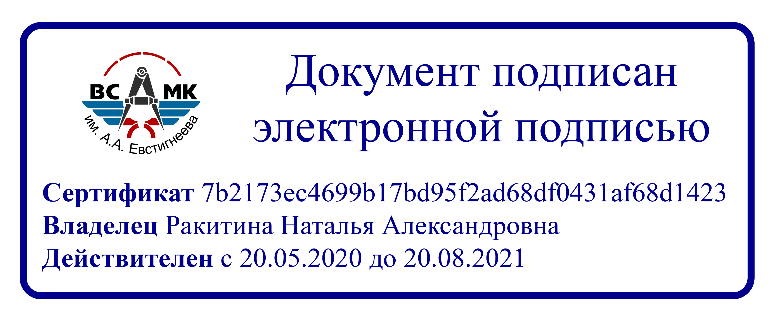     Директор колледжа     	 Ракитина Наталья АлександровнаМ.П.N п/пНаименование учебных предметов, курсов, дисциплин (модулей), практики, иных видов учебной деятельности, предусмотренных учебным планом образовательной программыНаименование помещений для проведения всех видовучебной деятельности, предусмотренной учебным планом, в том числе помещения для самостоятельной работы, с указанием перечня основного оборудования, учебно-наглядных пособий и используемого программного обеспеченияАдрес (местоположение) помещений для проведения всех видов учебной деятельности, предусмотренной учебным планом (в случае реализации образовательной программы в сетевой форме дополнительно указывается наименование организации, с которой заключен договор)12341ОБД.01. Русский языкКабинет гуманитарных дисциплинкомплект учебной мебели двухместный -15шт., стол преподавателя-1 шт., стул преподавателя-1 шт., компьютер преподавателя-1 шт., видеокамера-1 шт., принтер-1 шт., сканер-1 шт., проектор мультимедийный-1шт., экран настенный-1шт., телевизор-1шт., комплект таблиц и демонстрационных материалов, комплект цифровых образовательных ресурсов по основным624760, Свердловская область, г.Верхняя Салда, ул. Энгельса, д. 792ОБД.02.ЛитератураКабинет гуманитарных дисциплинкомплект учебной мебели двухместный -15шт., стол преподавателя-1 шт., стул преподавателя-1 шт., компьютер преподавателя-1 шт., видеокамера-1 шт., принтер-1 шт., сканер-1 шт., проектор мультимедийный-1шт., экран настенный-1шт., телевизор-1шт., комплект таблиц и демонстрационных материалов, комплект цифровых образовательных ресурсов по основным 624760, Свердловская область, г.Верхняя Салда, ул. Энгельса, д. 793ОБД.03. Иностранный языкКабинет иностранного языкакомплект учебной мебели двухместный -15шт., стол преподавателя-1 шт., стул преподавателя-1 шт., персональный компьютер преподавателя-1 шт., проектор мультимедийный-1шт., экран настенный-1шт., доска меловая магнитная-1шт., комплект цифровых образовательных ресурсов и звуковых пособий по английскому языку624760, Свердловская область, г.Верхняя Салда, ул. Энгельса, д. 794ОБД. 04. МатематикаКабинет математикикомплект учебной мебели двухместный -15шт., стол преподавателя-1 шт., стул преподавателя-1 шт., компьютер преподавателя-1шт., интерактивная доска-1шт., проектор-1 шт., доска меловая магнитная -1шт.,  комплект таблиц и демонстрационных материалов, комплект цифровых образовательных ресурсов по всем разделам курса и контроля624760, Свердловская область, г.Верхняя Салда, ул. Энгельса, д. 795ОБД.05. ИсторияКабинет социально экономических дисциплинкомплект учебной мебели двухместный -15шт., стол преподавателя-1 шт., стул преподавателя-1 шт., персональный компьютер преподавателя-1 шт., проектор мультимедийный-1шт., экран настенный-1шт., комплект таблиц и демонстрационных материалов, комплект цифровых образовательных ресурсов по основным разделам курса624760, Свердловская область, г.Верхняя Салда, ул. Энгельса, д. 796ОБД.06. Физическая культураСпортзал. душевая-2шт., раздевалка-2шт., шведская стенка-3шт., скамья для пресса-6шт., табло универсальное электронное-1, щит баскетбольный -2шт., сетка волейбольная-1шт., мяч баскетбольный-10шт., мяч волейбольный-10шт., мяч футбольный-5шт., 20 комплектов коньков для фигурного катания, комплект спортивной формы для команды624760, Свердловская область, г.Верхняя Салда, ул. Энгельса, д. 797ОБД. 07. Основы безопасности жизнедеятельностикомплект учебной мебели двухместный -15шт., стол преподавателя-1 шт., стул преподавателя-1 шт., медицинский манекен- 1шт., винтовка пневматическая -3 шт., патрон 7,62 мм АКМ – 74 учебный – 15 шт., магазин к АКМ-74 (7,62 мм) – 1 шт., макет массогабаритный АК-74 (5,45 мм) -1 шт., сумка санитарная (укомплектованная) – 1 шт., индивидуальный перевязочный пакет – 15 шт., противогаз ГП-5(учебный) - 30 шт., аптечка медицинская -1 шт., аптечка индивидуальная (учебная) – 15 шт., шина фиксирующая -10 шт., комплект таблиц и демонстрационных624760, Свердловская область, г.Верхняя Салда, ул. Энгельса, д. 798ОБД.08. ФизикаКабинет физикикомплект учебной мебели двухместный -15шт., стол преподавателя-1 шт., стул преподавателя-1 шт., персональный компьютер-1шт., телевизор-1шт.,  комплект таблиц, комплект демонстрационного оборудования, комплект цифровых образовательных ресурсов624760, Свердловская область, г.Верхняя Салда, ул. Энгельса, д. 799ОБД.09. АстрономияКабинет физикикомплект учебной мебели двухместный -15шт., стол преподавателя-1 шт., стул преподавателя-1 шт., персональный компьютер-1шт., телевизор-1шт.,  комплект таблиц, комплект демонстрационного оборудования, комплект цифровых образовательных ресурсов624760, Свердловская область, г.Верхняя Салда, ул. Энгельса, д. 7910ОБД.10. ОбществознаниеКабинет социально экономических дисциплинкомплект учебной мебели двухместный -15шт., стол преподавателя-1 шт., стул преподавателя-1 шт., персональный компьютер преподавателя-1 шт., проектор мультимедийный-1шт., экран настенный-1шт., комплект таблиц и демонстрационных материалов, комплект цифровых образовательных ресурсов по основным разделам курса624760, Свердловская область, г.Верхняя Салда, ул. Энгельса, д. 7911ОДП.01. ИнформатикаКабинет информатики и информационных технологийкомплект учебной мебели двухместный -15шт., стол преподавателя-1 шт., стул преподавателя-1 шт., компьютер преподавателя-1шт., интерактивная доска-1шт., доска меловая-1шт., сканер-1шт., принтер-1шт., компьютер ученика-12 шт., комплект учебной мебели одноместной-12 шт., комплект таблиц и демонстрационных материалов, комплект цифровых образовательных ресурсов по всем разделам курса624760, Свердловская область, г.Верхняя Салда, ул. Энгельса, д. 7912ОДП.02. ХимияКабинет химических дисциплинкомплект учебной мебели двухместный -15шт., стол преподавателя-1 шт., стул преподавателя-1 шт., компьютер преподавателя-1шт.,  экран-1шт., проектор-1шт., доска меловая магнитная-1шт., комплект моделей и натуральных коллекций, комплект таблиц и демонстрационных материалов, комплект цифровых образовательных ресурсов624760, Свердловская область, г.Верхняя Салда, ул. Энгельса, д. 7913ОДП. 03 БиологияКабинет химических дисциплинкомплект учебной мебели двухместный -15шт., стол преподавателя-1 шт., стул преподавателя-1 шт., компьютер преподавателя-1шт., телевизор-1шт., видеоплейер-1шт., экран-1шт., проектор мультимедийный 1шт., комплект таблиц и демонстрационных материалов, комплект цифровых образовательных ресурсов624760, Свердловская область, г.Верхняя Салда, ул. Энгельса, д. 7914ПОО.01. Экология УралаКабинет гуманитарных дисциплинкомплект учебной мебели двухместный -15шт., стол преподавателя-1 шт., стул преподавателя-1 шт., компьютер преподавателя-1 шт., видеокамера-1 шт., принтер-1 шт., сканер-1 шт., проектор мультимедийный-1шт., экран настенный-1шт., телевизор-1шт., комплект таблиц и демонстрационных материалов, комплект цифровых образовательных ресурсов624760, Свердловская область, г.Верхняя Салда, ул. Энгельса, д. 7915ОП.01.ЭлектротехникаКабинет электротехники и электроники комплект учебной мебели двухместный -15шт., стол преподавателя-2 шт., стул преподавателя-1 шт., компьютер преподавателя-1шт., интерактивная доска-1шт., проектор-1 шт., доска меловая магнитная -1шт.,  комплект плакатов по дисциплине и демонстрационных материалов, комплект цифровых образовательных ресурсов по всем разделам курса и контроля знаний, лабораторные стенды «Уралочка»-10шт.624760, Свердловская область, г.Верхняя Салда, ул. Энгельса, д. 7916ОП.02. Основы аналитической химииКабинет химических дисциплинкомплект учебной мебели двухместный -15шт., стол преподавателя-1 шт., стул преподавателя-1 шт., компьютер преподавателя-1шт.,  экран-1шт., проектор-1шт., доска меловая магнитная-1шт., комплект моделей и натуральных коллекций, комплект таблиц и демонстрационных материалов, комплект цифровых образовательных ресурсов624760, Свердловская область, г.Верхняя Салда, ул. Энгельса, д. 7917ОП.03.Основы стандартизации и технические измеренияКабинет метрологии, стандартизации и сертификациикомплект учебной мебели двухместный -15шт., стол преподавателя-1 шт., стул преподавателя-1 шт., доска меловая магнитная -1шт., комплект таблиц и демонстрационных материалов, комплект цифровых образовательных ресурсов по всем разделам курса и контроля знаний  624760, Свердловская область, г.Верхняя Салда, ул. Энгельса, д. 7918ОП.04. Охрана трудаКабинет охраны трудакомплект учебной мебели двухместный-12 шт., стол преподавателя-1 шт., стул преподавателя-1 шт., компьютер преподавателя - 1шт., проектор мультимедийный-1шт., экран настенный-1шт., доска меловая магнитная-1шт., сканер-1шт., принтер-1шт., звуковые колонки-2шт.,  шифоньер- 1шт., книжный шкаф-2шт.,плакаты настенные-4шт., образцы чертежей-10шт.624760, Свердловская область, г.Верхняя Салда, ул. Энгельса, д. 7919ОП.05. Безопасность жизнедеятельностиКабинет безопасности жизнедеятельности комплект учебной мебели двухместный -15шт., стол преподавателя-1 шт., стул преподавателя-1 шт., медицинский манекен- 1шт., винтовка пневматическая -3 шт., патрон 7,62 мм АКМ – 74 учебный – 15 шт., магазин к АКМ-74 (7,62 мм) – 1 шт., макет массогабаритный АК-74 (5,45 мм) -1 шт., сумка санитарная (укомплектованная) – 1 шт., индивидуальный перевязочный пакет – 15 шт., противогаз ГП-5(учебный) - 30 шт., аптечка медицинская -1 шт., аптечка индивидуальная (учебная) – 15 шт., шина фиксирующая -10 шт., комплект таблиц и демонстрационных624760, Свердловская область, г.Верхняя Салда, ул. Энгельса, д. 7920ОП.06. Основы финансовой и антитеррористической грамотностиКабинет гуманитарных дисциплинкомплект учебной мебели двухместный -15шт., стол преподавателя-1 шт., стул преподавателя-1 шт., доска меловая магнитная -1шт., комплект таблиц и демонстрационных материалов, комплект цифровых образовательных ресурсов по всем разделам курса и контроля знаний  624760, Свердловская область, г.Верхняя Салда, ул. Энгельса, д. 7921ПМ.01.Подготовка химической посуды, приборов и лабораторного оборудованияЛаборатория аналитической химии, физико-химических методов анализаАвтоматический дистиллятор LOIP LD-104 (4 л/ч)Весы электронные EK-600i А&DВесы электронные GF-300 А&DВесы электронные GH-120 А&DПлита нагревательная LH-302Плита нагревательная LH-302	рН/мВ-метр HI-83141 (с электродом HI 1230B) с поверкойСпектофотометр В-1100 (ТМ ЭКОВЬЮ)Стол для весов  ЛАБ-М СВ 120.65.75 Г30Стол для весов  ЛАБ-М СВ 120.65.75 Г30Стол для титрования, рабочая поверхность-керамогранит ЛАБ-М СТ 120.65.90/180 KGСтол для титрования, рабочая поверхность-керамогранит ЛАБ-М СТ 120.65.90/180 KGСтол лабораторный рабочий, столешница LAMINAT ЛАБ-М СЛн 120.65.75 LAСтол островной, столешница цельная - TRESPA , ЛАБ-М СОЦв 180.150.90Стол островной, столешница цельная - TRESPA ЛАБ-М СОЦв150.150.190 TRСтол островной, столешница цельная - TRESPA ЛАБ-М СПЦн 120.80.75 TRСтол островной, столешница цельная - TRESPA ЛАБ-М СПЦн 120.80.75 TRСтол пристенный, рабочая поверхность цельная - STEEL ЛАБ-М СПЦн 120.80.75 SSСтол пристенный, рабочая поверхность цельная - STEEL ЛАБ-М СПЦн 90.80.75 SSСтол-мойка, столешница-единый модуль из н/ж стали, размер чаши-500*400*300 ЛАБ-М МО030 120.65.90 SSЦветная магнитная мешалка, без нагрева Lab disc (maracuja)Шкаф вытяжной, рабочая поверхность-керамогранит ЛАБ-М ШВ 120.74.210 KGШкаф сушильный LOIP LF-25/350-GS1 (250*310*295мм, 350t, б/вентилятора, нержав.сталь, цифровой контрллер)Бюретка 1-1-2-25-0,1 с краном, резьб.уплотнение, ГОСТ 29251-91 уп.-3шт. МиниМедПром, код ОКП:432133;  шт 12Бюретка 1-3-2-10-0,05 (б/крана), ГОСТ 29251-91 уп.-3шт. МиниМедПром, код ОКП:432133;  шт 12Бюретка 1-3-2-25-0,1 (б/крана), ГОСТ 29251-91 уп.-3шт. МиниМедПром, код ОКП:432133; шт;12Воронка лабораторная В-25-38, уп.24/576шт, МиниМед, код ОКП:432514; шт; 20Воронка лабораторная В-56-80, уп.12/288шт, МиниМед, код ОКП:432514; шт 20Гиря 200г F1 общего назначения цилиндрическая;;шт 1Гиря 500г F2 общего назначения цилиндрическая; шт; 1Груша универсальная д/пипеток (синт.каучук.силикон) Kartell код ОКП: 229400; шт 16Жалюзи горизонтальные 25мм 225*1770*665 правая; шт 2Жалюзи горизонтальные 25мм 225*1815*665 правая; шт 1Жалюзи горизонтальные 25мм 225*770*1285 правая; шт 2Жалюзи горизонтальные 25мм 225*790*1285 правая;;шт 1Жалюзи горизонтальные 25мм 225*860*1380 левая;  шт; 2Жалюзи горизонтальные 25мм 225*880*1380 левая; шт; 1Капельница ЗП-15, ХС, (Шустера), уп.40шт., МиниМед, код ОКП: 432524; шт 5Капельница-дозатор 50мл, уп.15шт, МиниМед, код ОКП: 432524; шт 5Колба 2а-100-2 мерная с пробкой, ТУ 9464-013-52876351-2014, ГОСТ 1770-74, уп.6/144шт.,МиниМедПром, код ОКП: 946456; шт 10Колба 2а-1000-2 мерная с пробкой, ТУ 9464-013-52876351-2014, ГОСТ 1770-74, уп.5шт.МиниМедПром, код 946456;шт 5Колба 2а-250-2 мерная с пробкой, ТУ 9464-013-52876351-2014, ГОСТ 1770-74, уп.2/72шт.МиниМедПром, код ОКП: 946456; шт; 20Колба Кн-2-100-34 ТУ 9464-019-29508133-2015, с/дел., ТС уп.12/192шт.,МиниМед, код ОКП: 946456; шт 50Колба Кн-2-250-50 ТУ 9464-019-29508133-2015, с/дел.,ТС уп.12/72шт.,МиниМед, код ОКП: 946456; шт 100Комплект мешальников IKAFLON 10 round (упаковка 5 штук); шт 2Маркер пернаментный зеленый шир.линии 1,0 мм, Centropen уп.10шт. код ОКП: 426133; шт;30Маркер пернаментный красный шир.линии 1,0 мм, Centropen уп.10шт. код ОКП: 426133; шт 30Маркер пернаментный синий шир.линии 1,0 мм, Centropen уп.10шт. код ОКП: 426133 шт 30Мензурка 250мл. ТУ 9464-013-52876351-2014, ГОСТ1770-74, уп.24шт., МиниМедПром код ОКП:946456; шт 10Мензурка 50мл. ТУ 9464-013-52876351-2014, ГОСТ1770-74, уп.10шт., МиниМедПром код ОКП:946456; шт 10Основание круглое со стержнем из ПВХ (без штатива) Kartell код ОКП: 229330; шт 3Палочка стеклянная дл.220мм, уп.10шт. (кор.600шт.), МиниМед код ОКП:432517; шт; 100Перчатки Блеск, латексные 0,40мм, длина 300мм. хлопковая подкладка, цвет желтый размер 6-6,5;пар; шт 48Перчатки Блеск, латексные 0,40мм, длина 300мм. хлопковая подкладка, цвет желтый размер 7-7,5;пар;  шт 48Перчатки Блеск, латексные 0,40мм, длина 300мм. хлопковая подкладка, цвет желтый размер 8-8,5 пар; шт 48Перчатки Блеск, латексные 0,40мм, длина 300мм. хлопковая подкладка, цвет желтый размер 9-9,5; пар; шт 12Пипетка градуированная 1-2-2-10 ТУ 9464-013-52876351-2014, ГОСТ 29228-91 уп.10шт./160шт.МиниМедПром код ОКП: 946456; шт 20Пипетка с одной отметкой (Мора) 2-2-5 ТУ 9464-013-52876351-2014,ГОСТ 29169-01 уп.10шт.МиниМедПром код ОКП: 946456; шт 20Пипетка с с одной отметкой (Мора) 2-2-10 ТУ 9464-013-52876351-2014, ГОСТ 29169-01, уп.10шт. МиниМедПром код ОКП: 946456; шт 20Промывалка 250мл. п/эт Kartell уп.10шт. код ОКП: 229391;шт 10Стаканчик для взвешивания низкий 50*30, шлиф 45/10 уп.12шт. МиниМед код ОКП: 432424; шт; 10Стаканчик Н-1-250ТУ 9464-019-29508133-2015 с дел.,ТС, уп.8шт./кор.144шт. МиниМед код ОКП: 946456; шт 30Тигель №5 50мл.низ D55 H42 код ОКП: 432800;  шт; 20Фильтры обеззоленные "Белая лента" d 125мм. уп.100шт. код ОКП: 264221; упак; 2Фильтры обеззоленные "Белая лента" d 150мм. уп.100шт. код ОКП: 264221; упак; 2Фильтры обеззоленные "Белая лента" d 180мм. уп.100шт. код ОКП: 264221; упак; 2Фильтры обеззоленные "Синяя лента" d 125мм. уп.100шт. код ОКП: 264221; упак; 2Фильтры обеззоленные "Синяя лента" d 150мм. уп.100шт. код ОКП: 264221;  упак; 2Фильтры обеззоленные "Синяя лента" d 180мм. уп.100шт. код ОКП: 264221; упак;  2Цилиндр 100мл. п/п  код ОКП: 229390; шт 10Цилиндр 250мл. п/п  код ОКП: 229390; шт 10Чаша выпарительная 50мл. 70*28 код ОКП: 432812 ; шт 20Штатив для пипеток вертикальный на 18 маленьких и 10 больших пипеток (без основания) п/п Kartell код ОКП: 229392;  шт; 3Эксикатор 2-210мм, уп.1 шт., код ОКП: 432500; шт; 3624760, Свердловская область, г.Верхняя Салда, ул. Энгельса, д. 7922МДК.01.01. Техника подготовки химической посуды, приборов и лабораторного оборудованияЛаборатория аналитической химии, физико-химических методов анализаАвтоматический дистиллятор LOIP LD-104 (4 л/ч)Весы электронные EK-600i А&DВесы электронные GF-300 А&DВесы электронные GH-120 А&DПлита нагревательная LH-302Плита нагревательная LH-302	рН/мВ-метр HI-83141 (с электродом HI 1230B) с поверкойСпектофотометр В-1100 (ТМ ЭКОВЬЮ)Стол для весов  ЛАБ-М СВ 120.65.75 Г30Стол для весов  ЛАБ-М СВ 120.65.75 Г30Стол для титрования, рабочая поверхность-керамогранит ЛАБ-М СТ 120.65.90/180 KGСтол для титрования, рабочая поверхность-керамогранит ЛАБ-М СТ 120.65.90/180 KGСтол лабораторный рабочий, столешница LAMINAT ЛАБ-М СЛн 120.65.75 LAСтол островной, столешница цельная - TRESPA , ЛАБ-М СОЦв 180.150.90Стол островной, столешница цельная - TRESPA ЛАБ-М СОЦв150.150.190 TRСтол островной, столешница цельная - TRESPA ЛАБ-М СПЦн 120.80.75 TRСтол островной, столешница цельная - TRESPA ЛАБ-М СПЦн 120.80.75 TRСтол пристенный, рабочая поверхность цельная - STEEL ЛАБ-М СПЦн 120.80.75 SSСтол пристенный, рабочая поверхность цельная - STEEL ЛАБ-М СПЦн 90.80.75 SSСтол-мойка, столешница-единый модуль из н/ж стали, размер чаши-500*400*300 ЛАБ-М МО030 120.65.90 SSЦветная магнитная мешалка, без нагрева Lab disc (maracuja)Шкаф вытяжной, рабочая поверхность-керамогранит ЛАБ-М ШВ 120.74.210 KGШкаф сушильный LOIP LF-25/350-GS1 (250*310*295мм, 350t, б/вентилятора, нержав.сталь, цифровой контрллер)Бюретка 1-1-2-25-0,1 с краном, резьб.уплотнение, ГОСТ 29251-91 уп.-3шт. МиниМедПром, код ОКП:432133;  шт 12Бюретка 1-3-2-10-0,05 (б/крана), ГОСТ 29251-91 уп.-3шт. МиниМедПром, код ОКП:432133;  шт 12Бюретка 1-3-2-25-0,1 (б/крана), ГОСТ 29251-91 уп.-3шт. МиниМедПром, код ОКП:432133; шт;12Воронка лабораторная В-25-38, уп.24/576шт, МиниМед, код ОКП:432514; шт; 20Воронка лабораторная В-56-80, уп.12/288шт, МиниМед, код ОКП:432514; шт 20Гиря 200г F1 общего назначения цилиндрическая;;шт 1Гиря 500г F2 общего назначения цилиндрическая; шт; 1Груша универсальная д/пипеток (синт.каучук.силикон) Kartell код ОКП: 229400; шт 16Жалюзи горизонтальные 25мм 225*1770*665 правая; шт 2Жалюзи горизонтальные 25мм 225*1815*665 правая; шт 1Жалюзи горизонтальные 25мм 225*770*1285 правая; шт 2Жалюзи горизонтальные 25мм 225*790*1285 правая;;шт 1Жалюзи горизонтальные 25мм 225*860*1380 левая;  шт; 2Жалюзи горизонтальные 25мм 225*880*1380 левая; шт; 1Капельница ЗП-15, ХС, (Шустера), уп.40шт., МиниМед, код ОКП: 432524; шт 5Капельница-дозатор 50мл, уп.15шт, МиниМед, код ОКП: 432524; шт 5Колба 2а-100-2 мерная с пробкой, ТУ 9464-013-52876351-2014, ГОСТ 1770-74, уп.6/144шт.,МиниМедПром, код ОКП: 946456; шт 10Колба 2а-1000-2 мерная с пробкой, ТУ 9464-013-52876351-2014, ГОСТ 1770-74, уп.5шт.МиниМедПром, код 946456;шт 5Колба 2а-250-2 мерная с пробкой, ТУ 9464-013-52876351-2014, ГОСТ 1770-74, уп.2/72шт.МиниМедПром, код ОКП: 946456; шт; 20Колба Кн-2-100-34 ТУ 9464-019-29508133-2015, с/дел., ТС уп.12/192шт.,МиниМед, код ОКП: 946456; шт 50Колба Кн-2-250-50 ТУ 9464-019-29508133-2015, с/дел.,ТС уп.12/72шт.,МиниМед, код ОКП: 946456; шт 100Комплект мешальников IKAFLON 10 round (упаковка 5 штук); шт 2Маркер пернаментный зеленый шир.линии 1,0 мм, Centropen уп.10шт. код ОКП: 426133; шт;30Маркер пернаментный красный шир.линии 1,0 мм, Centropen уп.10шт. код ОКП: 426133; шт 30Маркер пернаментный синий шир.линии 1,0 мм, Centropen уп.10шт. код ОКП: 426133 шт 30Мензурка 250мл. ТУ 9464-013-52876351-2014, ГОСТ1770-74, уп.24шт., МиниМедПром код ОКП:946456; шт 10Мензурка 50мл. ТУ 9464-013-52876351-2014, ГОСТ1770-74, уп.10шт., МиниМедПром код ОКП:946456; шт 10Основание круглое со стержнем из ПВХ (без штатива) Kartell код ОКП: 229330; шт 3Палочка стеклянная дл.220мм, уп.10шт. (кор.600шт.), МиниМед код ОКП:432517; шт; 100Перчатки Блеск, латексные 0,40мм, длина 300мм. хлопковая подкладка, цвет желтый размер 6-6,5;пар; шт 48Перчатки Блеск, латексные 0,40мм, длина 300мм. хлопковая подкладка, цвет желтый размер 7-7,5;пар;  шт 48Перчатки Блеск, латексные 0,40мм, длина 300мм. хлопковая подкладка, цвет желтый размер 8-8,5 пар; шт 48Перчатки Блеск, латексные 0,40мм, длина 300мм. хлопковая подкладка, цвет желтый размер 9-9,5; пар; шт 12Пипетка градуированная 1-2-2-10 ТУ 9464-013-52876351-2014, ГОСТ 29228-91 уп.10шт./160шт.МиниМедПром код ОКП: 946456; шт 20Пипетка с одной отметкой (Мора) 2-2-5 ТУ 9464-013-52876351-2014,ГОСТ 29169-01 уп.10шт.МиниМедПром код ОКП: 946456; шт 20Пипетка с с одной отметкой (Мора) 2-2-10 ТУ 9464-013-52876351-2014, ГОСТ 29169-01, уп.10шт. МиниМедПром код ОКП: 946456; шт 20Промывалка 250мл. п/эт Kartell уп.10шт. код ОКП: 229391;шт 10Стаканчик для взвешивания низкий 50*30, шлиф 45/10 уп.12шт. МиниМед код ОКП: 432424; шт; 10Стаканчик Н-1-250ТУ 9464-019-29508133-2015 с дел.,ТС, уп.8шт./кор.144шт. МиниМед код ОКП: 946456; шт 30Тигель №5 50мл.низ D55 H42 код ОКП: 432800;  шт; 20Фильтры обеззоленные "Белая лента" d 125мм. уп.100шт. код ОКП: 264221; упак; 2Фильтры обеззоленные "Белая лента" d 150мм. уп.100шт. код ОКП: 264221; упак; 2Фильтры обеззоленные "Белая лента" d 180мм. уп.100шт. код ОКП: 264221; упак; 2Фильтры обеззоленные "Синяя лента" d 125мм. уп.100шт. код ОКП: 264221; упак; 2Фильтры обеззоленные "Синяя лента" d 150мм. уп.100шт. код ОКП: 264221;  упак; 2Фильтры обеззоленные "Синяя лента" d 180мм. уп.100шт. код ОКП: 264221; упак;  2Цилиндр 100мл. п/п  код ОКП: 229390; шт 10Цилиндр 250мл. п/п  код ОКП: 229390; шт 10Чаша выпарительная 50мл. 70*28 код ОКП: 432812 ; шт 20Штатив для пипеток вертикальный на 18 маленьких и 10 больших пипеток (без основания) п/п Kartell код ОКП: 229392;  шт; 3Эксикатор 2-210мм, уп.1 шт., код ОКП: 432500; шт; 3624760, Свердловская область, г.Верхняя Салда, ул. Энгельса, д. 7923ПМ 02. Приготовление растворов различной концентрацииЛаборатория аналитической химии, физико-химических методов анализаАвтоматический дистиллятор LOIP LD-104 (4 л/ч)Весы электронные EK-600i А&DВесы электронные GF-300 А&DВесы электронные GH-120 А&DПлита нагревательная LH-302Плита нагревательная LH-302	рН/мВ-метр HI-83141 (с электродом HI 1230B) с поверкойСпектофотометр В-1100 (ТМ ЭКОВЬЮ)Стол для весов  ЛАБ-М СВ 120.65.75 Г30Стол для весов  ЛАБ-М СВ 120.65.75 Г30Стол для титрования, рабочая поверхность-керамогранит ЛАБ-М СТ 120.65.90/180 KGСтол для титрования, рабочая поверхность-керамогранит ЛАБ-М СТ 120.65.90/180 KGСтол лабораторный рабочий, столешница LAMINAT ЛАБ-М СЛн 120.65.75 LAСтол островной, столешница цельная - TRESPA , ЛАБ-М СОЦв 180.150.90Стол островной, столешница цельная - TRESPA ЛАБ-М СОЦв150.150.190 TRСтол островной, столешница цельная - TRESPA ЛАБ-М СПЦн 120.80.75 TRСтол островной, столешница цельная - TRESPA ЛАБ-М СПЦн 120.80.75 TRСтол пристенный, рабочая поверхность цельная - STEEL ЛАБ-М СПЦн 120.80.75 SSСтол пристенный, рабочая поверхность цельная - STEEL ЛАБ-М СПЦн 90.80.75 SSСтол-мойка, столешница-единый модуль из н/ж стали, размер чаши-500*400*300 ЛАБ-М МО030 120.65.90 SSЦветная магнитная мешалка, без нагрева Lab disc (maracuja)Шкаф вытяжной, рабочая поверхность-керамогранит ЛАБ-М ШВ 120.74.210 KGШкаф сушильный LOIP LF-25/350-GS1 (250*310*295мм, 350t, б/вентилятора, нержав.сталь, цифровой контрллер)Бюретка 1-1-2-25-0,1 с краном, резьб.уплотнение, ГОСТ 29251-91 уп.-3шт. МиниМедПром, код ОКП:432133;  шт 12Бюретка 1-3-2-10-0,05 (б/крана), ГОСТ 29251-91 уп.-3шт. МиниМедПром, код ОКП:432133;  шт 12Бюретка 1-3-2-25-0,1 (б/крана), ГОСТ 29251-91 уп.-3шт. МиниМедПром, код ОКП:432133; шт;12Воронка лабораторная В-25-38, уп.24/576шт, МиниМед, код ОКП:432514; шт; 20Воронка лабораторная В-56-80, уп.12/288шт, МиниМед, код ОКП:432514; шт 20Гиря 200г F1 общего назначения цилиндрическая;;шт 1Гиря 500г F2 общего назначения цилиндрическая; шт; 1Груша универсальная д/пипеток (синт.каучук.силикон) Kartell код ОКП: 229400; шт 16Жалюзи горизонтальные 25мм 225*1770*665 правая; шт 2Жалюзи горизонтальные 25мм 225*1815*665 правая; шт 1Жалюзи горизонтальные 25мм 225*770*1285 правая; шт 2Жалюзи горизонтальные 25мм 225*790*1285 правая;;шт 1Жалюзи горизонтальные 25мм 225*860*1380 левая;  шт; 2Жалюзи горизонтальные 25мм 225*880*1380 левая; шт; 1Капельница ЗП-15, ХС, (Шустера), уп.40шт., МиниМед, код ОКП: 432524; шт 5Капельница-дозатор 50мл, уп.15шт, МиниМед, код ОКП: 432524; шт 5Колба 2а-100-2 мерная с пробкой, ТУ 9464-013-52876351-2014, ГОСТ 1770-74, уп.6/144шт.,МиниМедПром, код ОКП: 946456; шт 10Колба 2а-1000-2 мерная с пробкой, ТУ 9464-013-52876351-2014, ГОСТ 1770-74, уп.5шт.МиниМедПром, код 946456;шт 5Колба 2а-250-2 мерная с пробкой, ТУ 9464-013-52876351-2014, ГОСТ 1770-74, уп.2/72шт.МиниМедПром, код ОКП: 946456; шт; 20Колба Кн-2-100-34 ТУ 9464-019-29508133-2015, с/дел., ТС уп.12/192шт.,МиниМед, код ОКП: 946456; шт 50Колба Кн-2-250-50 ТУ 9464-019-29508133-2015, с/дел.,ТС уп.12/72шт.,МиниМед, код ОКП: 946456; шт 100Комплект мешальников IKAFLON 10 round (упаковка 5 штук); шт 2Маркер пернаментный зеленый шир.линии 1,0 мм, Centropen уп.10шт. код ОКП: 426133; шт;30Маркер пернаментный красный шир.линии 1,0 мм, Centropen уп.10шт. код ОКП: 426133; шт 30Маркер пернаментный синий шир.линии 1,0 мм, Centropen уп.10шт. код ОКП: 426133 шт 30Мензурка 250мл. ТУ 9464-013-52876351-2014, ГОСТ1770-74, уп.24шт., МиниМедПром код ОКП:946456; шт 10Мензурка 50мл. ТУ 9464-013-52876351-2014, ГОСТ1770-74, уп.10шт., МиниМедПром код ОКП:946456; шт 10Основание круглое со стержнем из ПВХ (без штатива) Kartell код ОКП: 229330; шт 3Палочка стеклянная дл.220мм, уп.10шт. (кор.600шт.), МиниМед код ОКП:432517; шт; 100Перчатки Блеск, латексные 0,40мм, длина 300мм. хлопковая подкладка, цвет желтый размер 6-6,5;пар; шт 48Перчатки Блеск, латексные 0,40мм, длина 300мм. хлопковая подкладка, цвет желтый размер 7-7,5;пар;  шт 48Перчатки Блеск, латексные 0,40мм, длина 300мм. хлопковая подкладка, цвет желтый размер 8-8,5 пар; шт 48Перчатки Блеск, латексные 0,40мм, длина 300мм. хлопковая подкладка, цвет желтый размер 9-9,5; пар; шт 12Пипетка градуированная 1-2-2-10 ТУ 9464-013-52876351-2014, ГОСТ 29228-91 уп.10шт./160шт.МиниМедПром код ОКП: 946456; шт 20Пипетка с одной отметкой (Мора) 2-2-5 ТУ 9464-013-52876351-2014,ГОСТ 29169-01 уп.10шт.МиниМедПром код ОКП: 946456; шт 20Пипетка с с одной отметкой (Мора) 2-2-10 ТУ 9464-013-52876351-2014, ГОСТ 29169-01, уп.10шт. МиниМедПром код ОКП: 946456; шт 20Промывалка 250мл. п/эт Kartell уп.10шт. код ОКП: 229391;шт 10Стаканчик для взвешивания низкий 50*30, шлиф 45/10 уп.12шт. МиниМед код ОКП: 432424; шт; 10Стаканчик Н-1-250ТУ 9464-019-29508133-2015 с дел.,ТС, уп.8шт./кор.144шт. МиниМед код ОКП: 946456; шт 30Тигель №5 50мл.низ D55 H42 код ОКП: 432800;  шт; 20Фильтры обеззоленные "Белая лента" d 125мм. уп.100шт. код ОКП: 264221; упак; 2Фильтры обеззоленные "Белая лента" d 150мм. уп.100шт. код ОКП: 264221; упак; 2Фильтры обеззоленные "Белая лента" d 180мм. уп.100шт. код ОКП: 264221; упак; 2Фильтры обеззоленные "Синяя лента" d 125мм. уп.100шт. код ОКП: 264221; упак; 2Фильтры обеззоленные "Синяя лента" d 150мм. уп.100шт. код ОКП: 264221;  упак; 2Фильтры обеззоленные "Синяя лента" d 180мм. уп.100шт. код ОКП: 264221; упак;  2Цилиндр 100мл. п/п  код ОКП: 229390; шт 10Цилиндр 250мл. п/п  код ОКП: 229390; шт 10Чаша выпарительная 50мл. 70*28 код ОКП: 432812 ; шт 20Штатив для пипеток вертикальный на 18 маленьких и 10 больших пипеток (без основания) п/п Kartell код ОКП: 229392;  шт; 3Эксикатор 2-210мм, уп.1 шт., код ОКП: 432500; шт; 3624760, Свердловская область, г.Верхняя Салда, ул. Энгельса, д. 7924МДК.02.01. Основы приготовления проб и растворов различной концентрацииЛаборатория аналитической химии, физико-химических методов анализаАвтоматический дистиллятор LOIP LD-104 (4 л/ч)Весы электронные EK-600i А&DВесы электронные GF-300 А&DВесы электронные GH-120 А&DПлита нагревательная LH-302Плита нагревательная LH-302	рН/мВ-метр HI-83141 (с электродом HI 1230B) с поверкойСпектофотометр В-1100 (ТМ ЭКОВЬЮ)Стол для весов  ЛАБ-М СВ 120.65.75 Г30Стол для весов  ЛАБ-М СВ 120.65.75 Г30Стол для титрования, рабочая поверхность-керамогранит ЛАБ-М СТ 120.65.90/180 KGСтол для титрования, рабочая поверхность-керамогранит ЛАБ-М СТ 120.65.90/180 KGСтол лабораторный рабочий, столешница LAMINAT ЛАБ-М СЛн 120.65.75 LAСтол островной, столешница цельная - TRESPA , ЛАБ-М СОЦв 180.150.90Стол островной, столешница цельная - TRESPA ЛАБ-М СОЦв150.150.190 TRСтол островной, столешница цельная - TRESPA ЛАБ-М СПЦн 120.80.75 TRСтол островной, столешница цельная - TRESPA ЛАБ-М СПЦн 120.80.75 TRСтол пристенный, рабочая поверхность цельная - STEEL ЛАБ-М СПЦн 120.80.75 SSСтол пристенный, рабочая поверхность цельная - STEEL ЛАБ-М СПЦн 90.80.75 SSСтол-мойка, столешница-единый модуль из н/ж стали, размер чаши-500*400*300 ЛАБ-М МО030 120.65.90 SSЦветная магнитная мешалка, без нагрева Lab disc (maracuja)Шкаф вытяжной, рабочая поверхность-керамогранит ЛАБ-М ШВ 120.74.210 KGШкаф сушильный LOIP LF-25/350-GS1 (250*310*295мм, 350t, б/вентилятора, нержав.сталь, цифровой контрллер)Бюретка 1-1-2-25-0,1 с краном, резьб.уплотнение, ГОСТ 29251-91 уп.-3шт. МиниМедПром, код ОКП:432133;  шт 12Бюретка 1-3-2-10-0,05 (б/крана), ГОСТ 29251-91 уп.-3шт. МиниМедПром, код ОКП:432133;  шт 12Бюретка 1-3-2-25-0,1 (б/крана), ГОСТ 29251-91 уп.-3шт. МиниМедПром, код ОКП:432133; шт;12Воронка лабораторная В-25-38, уп.24/576шт, МиниМед, код ОКП:432514; шт; 20Воронка лабораторная В-56-80, уп.12/288шт, МиниМед, код ОКП:432514; шт 20Гиря 200г F1 общего назначения цилиндрическая;;шт 1Гиря 500г F2 общего назначения цилиндрическая; шт; 1Груша универсальная д/пипеток (синт.каучук.силикон) Kartell код ОКП: 229400; шт 16Жалюзи горизонтальные 25мм 225*1770*665 правая; шт 2Жалюзи горизонтальные 25мм 225*1815*665 правая; шт 1Жалюзи горизонтальные 25мм 225*770*1285 правая; шт 2Жалюзи горизонтальные 25мм 225*790*1285 правая;;шт 1Жалюзи горизонтальные 25мм 225*860*1380 левая;  шт; 2Жалюзи горизонтальные 25мм 225*880*1380 левая; шт; 1Капельница ЗП-15, ХС, (Шустера), уп.40шт., МиниМед, код ОКП: 432524; шт 5Капельница-дозатор 50мл, уп.15шт, МиниМед, код ОКП: 432524; шт 5Колба 2а-100-2 мерная с пробкой, ТУ 9464-013-52876351-2014, ГОСТ 1770-74, уп.6/144шт.,МиниМедПром, код ОКП: 946456; шт 10Колба 2а-1000-2 мерная с пробкой, ТУ 9464-013-52876351-2014, ГОСТ 1770-74, уп.5шт.МиниМедПром, код 946456;шт 5Колба 2а-250-2 мерная с пробкой, ТУ 9464-013-52876351-2014, ГОСТ 1770-74, уп.2/72шт.МиниМедПром, код ОКП: 946456; шт; 20Колба Кн-2-100-34 ТУ 9464-019-29508133-2015, с/дел., ТС уп.12/192шт.,МиниМед, код ОКП: 946456; шт 50Колба Кн-2-250-50 ТУ 9464-019-29508133-2015, с/дел.,ТС уп.12/72шт.,МиниМед, код ОКП: 946456; шт 100Комплект мешальников IKAFLON 10 round (упаковка 5 штук); шт 2Маркер пернаментный зеленый шир.линии 1,0 мм, Centropen уп.10шт. код ОКП: 426133; шт;30Маркер пернаментный красный шир.линии 1,0 мм, Centropen уп.10шт. код ОКП: 426133; шт 30Маркер пернаментный синий шир.линии 1,0 мм, Centropen уп.10шт. код ОКП: 426133 шт 30Мензурка 250мл. ТУ 9464-013-52876351-2014, ГОСТ1770-74, уп.24шт., МиниМедПром код ОКП:946456; шт 10Мензурка 50мл. ТУ 9464-013-52876351-2014, ГОСТ1770-74, уп.10шт., МиниМедПром код ОКП:946456; шт 10Основание круглое со стержнем из ПВХ (без штатива) Kartell код ОКП: 229330; шт 3Палочка стеклянная дл.220мм, уп.10шт. (кор.600шт.), МиниМед код ОКП:432517; шт; 100Перчатки Блеск, латексные 0,40мм, длина 300мм. хлопковая подкладка, цвет желтый размер 6-6,5;пар; шт 48Перчатки Блеск, латексные 0,40мм, длина 300мм. хлопковая подкладка, цвет желтый размер 7-7,5;пар;  шт 48Перчатки Блеск, латексные 0,40мм, длина 300мм. хлопковая подкладка, цвет желтый размер 8-8,5 пар; шт 48Перчатки Блеск, латексные 0,40мм, длина 300мм. хлопковая подкладка, цвет желтый размер 9-9,5; пар; шт 12Пипетка градуированная 1-2-2-10 ТУ 9464-013-52876351-2014, ГОСТ 29228-91 уп.10шт./160шт.МиниМедПром код ОКП: 946456; шт 20Пипетка с одной отметкой (Мора) 2-2-5 ТУ 9464-013-52876351-2014,ГОСТ 29169-01 уп.10шт.МиниМедПром код ОКП: 946456; шт 20Пипетка с с одной отметкой (Мора) 2-2-10 ТУ 9464-013-52876351-2014, ГОСТ 29169-01, уп.10шт. МиниМедПром код ОКП: 946456; шт 20Промывалка 250мл. п/эт Kartell уп.10шт. код ОКП: 229391;шт 10Стаканчик для взвешивания низкий 50*30, шлиф 45/10 уп.12шт. МиниМед код ОКП: 432424; шт; 10Стаканчик Н-1-250ТУ 9464-019-29508133-2015 с дел.,ТС, уп.8шт./кор.144шт. МиниМед код ОКП: 946456; шт 30Тигель №5 50мл.низ D55 H42 код ОКП: 432800;  шт; 20Фильтры обеззоленные "Белая лента" d 125мм. уп.100шт. код ОКП: 264221; упак; 2Фильтры обеззоленные "Белая лента" d 150мм. уп.100шт. код ОКП: 264221; упак; 2Фильтры обеззоленные "Белая лента" d 180мм. уп.100шт. код ОКП: 264221; упак; 2Фильтры обеззоленные "Синяя лента" d 125мм. уп.100шт. код ОКП: 264221; упак; 2Фильтры обеззоленные "Синяя лента" d 150мм. уп.100шт. код ОКП: 264221;  упак; 2Фильтры обеззоленные "Синяя лента" d 180мм. уп.100шт. код ОКП: 264221; упак;  2Цилиндр 100мл. п/п  код ОКП: 229390; шт 10Цилиндр 250мл. п/п  код ОКП: 229390; шт 10Чаша выпарительная 50мл. 70*28 код ОКП: 432812 ; шт 20Штатив для пипеток вертикальный на 18 маленьких и 10 больших пипеток (без основания) п/п Kartell код ОКП: 229392;  шт; 3Эксикатор 2-210мм, уп.1 шт., код ОКП: 432500; шт; 3624760, Свердловская область, г.Верхняя Салда, ул. Энгельса, д. 7925ПМ.03 Выполнение качественных и количественных анализов природных и промышленных материалов с применением химических и физико-химических анализовЛаборатория аналитической химии, физико-химических методов анализаАвтоматический дистиллятор LOIP LD-104 (4 л/ч)Весы электронные EK-600i А&DВесы электронные GF-300 А&DВесы электронные GH-120 А&DПлита нагревательная LH-302Плита нагревательная LH-302	рН/мВ-метр HI-83141 (с электродом HI 1230B) с поверкойСпектофотометр В-1100 (ТМ ЭКОВЬЮ)Стол для весов  ЛАБ-М СВ 120.65.75 Г30Стол для весов  ЛАБ-М СВ 120.65.75 Г30Стол для титрования, рабочая поверхность-керамогранит ЛАБ-М СТ 120.65.90/180 KGСтол для титрования, рабочая поверхность-керамогранит ЛАБ-М СТ 120.65.90/180 KGСтол лабораторный рабочий, столешница LAMINAT ЛАБ-М СЛн 120.65.75 LAСтол островной, столешница цельная - TRESPA , ЛАБ-М СОЦв 180.150.90Стол островной, столешница цельная - TRESPA ЛАБ-М СОЦв150.150.190 TRСтол островной, столешница цельная - TRESPA ЛАБ-М СПЦн 120.80.75 TRСтол островной, столешница цельная - TRESPA ЛАБ-М СПЦн 120.80.75 TRСтол пристенный, рабочая поверхность цельная - STEEL ЛАБ-М СПЦн 120.80.75 SSСтол пристенный, рабочая поверхность цельная - STEEL ЛАБ-М СПЦн 90.80.75 SSСтол-мойка, столешница-единый модуль из н/ж стали, размер чаши-500*400*300 ЛАБ-М МО030 120.65.90 SSЦветная магнитная мешалка, без нагрева Lab disc (maracuja)Шкаф вытяжной, рабочая поверхность-керамогранит ЛАБ-М ШВ 120.74.210 KGШкаф сушильный LOIP LF-25/350-GS1 (250*310*295мм, 350t, б/вентилятора, нержав.сталь, цифровой контрллер)Бюретка 1-1-2-25-0,1 с краном, резьб.уплотнение, ГОСТ 29251-91 уп.-3шт. МиниМедПром, код ОКП:432133;  шт 12Бюретка 1-3-2-10-0,05 (б/крана), ГОСТ 29251-91 уп.-3шт. МиниМедПром, код ОКП:432133;  шт 12Бюретка 1-3-2-25-0,1 (б/крана), ГОСТ 29251-91 уп.-3шт. МиниМедПром, код ОКП:432133; шт;12Воронка лабораторная В-25-38, уп.24/576шт, МиниМед, код ОКП:432514; шт; 20Воронка лабораторная В-56-80, уп.12/288шт, МиниМед, код ОКП:432514; шт 20Гиря 200г F1 общего назначения цилиндрическая;;шт 1Гиря 500г F2 общего назначения цилиндрическая; шт; 1Груша универсальная д/пипеток (синт.каучук.силикон) Kartell код ОКП: 229400; шт 16Жалюзи горизонтальные 25мм 225*1770*665 правая; шт 2Жалюзи горизонтальные 25мм 225*1815*665 правая; шт 1Жалюзи горизонтальные 25мм 225*770*1285 правая; шт 2Жалюзи горизонтальные 25мм 225*790*1285 правая;;шт 1Жалюзи горизонтальные 25мм 225*860*1380 левая;  шт; 2Жалюзи горизонтальные 25мм 225*880*1380 левая; шт; 1Капельница ЗП-15, ХС, (Шустера), уп.40шт., МиниМед, код ОКП: 432524; шт 5Капельница-дозатор 50мл, уп.15шт, МиниМед, код ОКП: 432524; шт 5Колба 2а-100-2 мерная с пробкой, ТУ 9464-013-52876351-2014, ГОСТ 1770-74, уп.6/144шт.,МиниМедПром, код ОКП: 946456; шт 10Колба 2а-1000-2 мерная с пробкой, ТУ 9464-013-52876351-2014, ГОСТ 1770-74, уп.5шт.МиниМедПром, код 946456;шт 5Колба 2а-250-2 мерная с пробкой, ТУ 9464-013-52876351-2014, ГОСТ 1770-74, уп.2/72шт.МиниМедПром, код ОКП: 946456; шт; 20Колба Кн-2-100-34 ТУ 9464-019-29508133-2015, с/дел., ТС уп.12/192шт.,МиниМед, код ОКП: 946456; шт 50Колба Кн-2-250-50 ТУ 9464-019-29508133-2015, с/дел.,ТС уп.12/72шт.,МиниМед, код ОКП: 946456; шт 100Комплект мешальников IKAFLON 10 round (упаковка 5 штук); шт 2Маркер пернаментный зеленый шир.линии 1,0 мм, Centropen уп.10шт. код ОКП: 426133; шт;30Маркер пернаментный красный шир.линии 1,0 мм, Centropen уп.10шт. код ОКП: 426133; шт 30Маркер пернаментный синий шир.линии 1,0 мм, Centropen уп.10шт. код ОКП: 426133 шт 30Мензурка 250мл. ТУ 9464-013-52876351-2014, ГОСТ1770-74, уп.24шт., МиниМедПром код ОКП:946456; шт 10Мензурка 50мл. ТУ 9464-013-52876351-2014, ГОСТ1770-74, уп.10шт., МиниМедПром код ОКП:946456; шт 10Основание круглое со стержнем из ПВХ (без штатива) Kartell код ОКП: 229330; шт 3Палочка стеклянная дл.220мм, уп.10шт. (кор.600шт.), МиниМед код ОКП:432517; шт; 100Перчатки Блеск, латексные 0,40мм, длина 300мм. хлопковая подкладка, цвет желтый размер 6-6,5;пар; шт 48Перчатки Блеск, латексные 0,40мм, длина 300мм. хлопковая подкладка, цвет желтый размер 7-7,5;пар;  шт 48Перчатки Блеск, латексные 0,40мм, длина 300мм. хлопковая подкладка, цвет желтый размер 8-8,5 пар; шт 48Перчатки Блеск, латексные 0,40мм, длина 300мм. хлопковая подкладка, цвет желтый размер 9-9,5; пар; шт 12Пипетка градуированная 1-2-2-10 ТУ 9464-013-52876351-2014, ГОСТ 29228-91 уп.10шт./160шт.МиниМедПром код ОКП: 946456; шт 20Пипетка с одной отметкой (Мора) 2-2-5 ТУ 9464-013-52876351-2014,ГОСТ 29169-01 уп.10шт.МиниМедПром код ОКП: 946456; шт 20Пипетка с с одной отметкой (Мора) 2-2-10 ТУ 9464-013-52876351-2014, ГОСТ 29169-01, уп.10шт. МиниМедПром код ОКП: 946456; шт 20Промывалка 250мл. п/эт Kartell уп.10шт. код ОКП: 229391;шт 10Стаканчик для взвешивания низкий 50*30, шлиф 45/10 уп.12шт. МиниМед код ОКП: 432424; шт; 10Стаканчик Н-1-250ТУ 9464-019-29508133-2015 с дел.,ТС, уп.8шт./кор.144шт. МиниМед код ОКП: 946456; шт 30Тигель №5 50мл.низ D55 H42 код ОКП: 432800;  шт; 20Фильтры обеззоленные "Белая лента" d 125мм. уп.100шт. код ОКП: 264221; упак; 2Фильтры обеззоленные "Белая лента" d 150мм. уп.100шт. код ОКП: 264221; упак; 2Фильтры обеззоленные "Белая лента" d 180мм. уп.100шт. код ОКП: 264221; упак; 2Фильтры обеззоленные "Синяя лента" d 125мм. уп.100шт. код ОКП: 264221; упак; 2Фильтры обеззоленные "Синяя лента" d 150мм. уп.100шт. код ОКП: 264221;  упак; 2Фильтры обеззоленные "Синяя лента" d 180мм. уп.100шт. код ОКП: 264221; упак;  2Цилиндр 100мл. п/п  код ОКП: 229390; шт 10Цилиндр 250мл. п/п  код ОКП: 229390; шт 10Чаша выпарительная 50мл. 70*28 код ОКП: 432812 ; шт 20Штатив для пипеток вертикальный на 18 маленьких и 10 больших пипеток (без основания) п/п Kartell код ОКП: 229392;  шт; 3Эксикатор 2-210мм, уп.1 шт., код ОКП: 432500; шт; 3624760, Свердловская область, г.Верхняя Салда, ул. Энгельса, д. 7926МДК.03.01.Технология выполнения химических и физико-химических анализовЛаборатория аналитической химии, физико-химических методов анализаАвтоматический дистиллятор LOIP LD-104 (4 л/ч)Весы электронные EK-600i А&DВесы электронные GF-300 А&DВесы электронные GH-120 А&DПлита нагревательная LH-302Плита нагревательная LH-302	рН/мВ-метр HI-83141 (с электродом HI 1230B) с поверкойСпектофотометр В-1100 (ТМ ЭКОВЬЮ)Стол для весов  ЛАБ-М СВ 120.65.75 Г30Стол для весов  ЛАБ-М СВ 120.65.75 Г30Стол для титрования, рабочая поверхность-керамогранит ЛАБ-М СТ 120.65.90/180 KGСтол для титрования, рабочая поверхность-керамогранит ЛАБ-М СТ 120.65.90/180 KGСтол лабораторный рабочий, столешница LAMINAT ЛАБ-М СЛн 120.65.75 LAСтол островной, столешница цельная - TRESPA , ЛАБ-М СОЦв 180.150.90Стол островной, столешница цельная - TRESPA ЛАБ-М СОЦв150.150.190 TRСтол островной, столешница цельная - TRESPA ЛАБ-М СПЦн 120.80.75 TRСтол островной, столешница цельная - TRESPA ЛАБ-М СПЦн 120.80.75 TRСтол пристенный, рабочая поверхность цельная - STEEL ЛАБ-М СПЦн 120.80.75 SSСтол пристенный, рабочая поверхность цельная - STEEL ЛАБ-М СПЦн 90.80.75 SSСтол-мойка, столешница-единый модуль из н/ж стали, размер чаши-500*400*300 ЛАБ-М МО030 120.65.90 SSЦветная магнитная мешалка, без нагрева Lab disc (maracuja)Шкаф вытяжной, рабочая поверхность-керамогранит ЛАБ-М ШВ 120.74.210 KGШкаф сушильный LOIP LF-25/350-GS1 (250*310*295мм, 350t, б/вентилятора, нержав.сталь, цифровой контрллер)Бюретка 1-1-2-25-0,1 с краном, резьб.уплотнение, ГОСТ 29251-91 уп.-3шт. МиниМедПром, код ОКП:432133;  шт 12Бюретка 1-3-2-10-0,05 (б/крана), ГОСТ 29251-91 уп.-3шт. МиниМедПром, код ОКП:432133;  шт 12Бюретка 1-3-2-25-0,1 (б/крана), ГОСТ 29251-91 уп.-3шт. МиниМедПром, код ОКП:432133; шт;12Воронка лабораторная В-25-38, уп.24/576шт, МиниМед, код ОКП:432514; шт; 20Воронка лабораторная В-56-80, уп.12/288шт, МиниМед, код ОКП:432514; шт 20Гиря 200г F1 общего назначения цилиндрическая;;шт 1Гиря 500г F2 общего назначения цилиндрическая; шт; 1Груша универсальная д/пипеток (синт.каучук.силикон) Kartell код ОКП: 229400; шт 16Жалюзи горизонтальные 25мм 225*1770*665 правая; шт 2Жалюзи горизонтальные 25мм 225*1815*665 правая; шт 1Жалюзи горизонтальные 25мм 225*770*1285 правая; шт 2Жалюзи горизонтальные 25мм 225*790*1285 правая;;шт 1Жалюзи горизонтальные 25мм 225*860*1380 левая;  шт; 2Жалюзи горизонтальные 25мм 225*880*1380 левая; шт; 1Капельница ЗП-15, ХС, (Шустера), уп.40шт., МиниМед, код ОКП: 432524; шт 5Капельница-дозатор 50мл, уп.15шт, МиниМед, код ОКП: 432524; шт 5Колба 2а-100-2 мерная с пробкой, ТУ 9464-013-52876351-2014, ГОСТ 1770-74, уп.6/144шт.,МиниМедПром, код ОКП: 946456; шт 10Колба 2а-1000-2 мерная с пробкой, ТУ 9464-013-52876351-2014, ГОСТ 1770-74, уп.5шт.МиниМедПром, код 946456;шт 5Колба 2а-250-2 мерная с пробкой, ТУ 9464-013-52876351-2014, ГОСТ 1770-74, уп.2/72шт.МиниМедПром, код ОКП: 946456; шт; 20Колба Кн-2-100-34 ТУ 9464-019-29508133-2015, с/дел., ТС уп.12/192шт.,МиниМед, код ОКП: 946456; шт 50Колба Кн-2-250-50 ТУ 9464-019-29508133-2015, с/дел.,ТС уп.12/72шт.,МиниМед, код ОКП: 946456; шт 100Комплект мешальников IKAFLON 10 round (упаковка 5 штук); шт 2Маркер пернаментный зеленый шир.линии 1,0 мм, Centropen уп.10шт. код ОКП: 426133; шт;30Маркер пернаментный красный шир.линии 1,0 мм, Centropen уп.10шт. код ОКП: 426133; шт 30Маркер пернаментный синий шир.линии 1,0 мм, Centropen уп.10шт. код ОКП: 426133 шт 30Мензурка 250мл. ТУ 9464-013-52876351-2014, ГОСТ1770-74, уп.24шт., МиниМедПром код ОКП:946456; шт 10Мензурка 50мл. ТУ 9464-013-52876351-2014, ГОСТ1770-74, уп.10шт., МиниМедПром код ОКП:946456; шт 10Основание круглое со стержнем из ПВХ (без штатива) Kartell код ОКП: 229330; шт 3Палочка стеклянная дл.220мм, уп.10шт. (кор.600шт.), МиниМед код ОКП:432517; шт; 100Перчатки Блеск, латексные 0,40мм, длина 300мм. хлопковая подкладка, цвет желтый размер 6-6,5;пар; шт 48Перчатки Блеск, латексные 0,40мм, длина 300мм. хлопковая подкладка, цвет желтый размер 7-7,5;пар;  шт 48Перчатки Блеск, латексные 0,40мм, длина 300мм. хлопковая подкладка, цвет желтый размер 8-8,5 пар; шт 48Перчатки Блеск, латексные 0,40мм, длина 300мм. хлопковая подкладка, цвет желтый размер 9-9,5; пар; шт 12Пипетка градуированная 1-2-2-10 ТУ 9464-013-52876351-2014, ГОСТ 29228-91 уп.10шт./160шт.МиниМедПром код ОКП: 946456; шт 20Пипетка с одной отметкой (Мора) 2-2-5 ТУ 9464-013-52876351-2014,ГОСТ 29169-01 уп.10шт.МиниМедПром код ОКП: 946456; шт 20Пипетка с с одной отметкой (Мора) 2-2-10 ТУ 9464-013-52876351-2014, ГОСТ 29169-01, уп.10шт. МиниМедПром код ОКП: 946456; шт 20Промывалка 250мл. п/эт Kartell уп.10шт. код ОКП: 229391;шт 10Стаканчик для взвешивания низкий 50*30, шлиф 45/10 уп.12шт. МиниМед код ОКП: 432424; шт; 10Стаканчик Н-1-250ТУ 9464-019-29508133-2015 с дел.,ТС, уп.8шт./кор.144шт. МиниМед код ОКП: 946456; шт 30Тигель №5 50мл.низ D55 H42 код ОКП: 432800;  шт; 20Фильтры обеззоленные "Белая лента" d 125мм. уп.100шт. код ОКП: 264221; упак; 2Фильтры обеззоленные "Белая лента" d 150мм. уп.100шт. код ОКП: 264221; упак; 2Фильтры обеззоленные "Белая лента" d 180мм. уп.100шт. код ОКП: 264221; упак; 2Фильтры обеззоленные "Синяя лента" d 125мм. уп.100шт. код ОКП: 264221; упак; 2Фильтры обеззоленные "Синяя лента" d 150мм. уп.100шт. код ОКП: 264221;  упак; 2Фильтры обеззоленные "Синяя лента" d 180мм. уп.100шт. код ОКП: 264221; упак;  2Цилиндр 100мл. п/п  код ОКП: 229390; шт 10Цилиндр 250мл. п/п  код ОКП: 229390; шт 10Чаша выпарительная 50мл. 70*28 код ОКП: 432812 ; шт 20Штатив для пипеток вертикальный на 18 маленьких и 10 больших пипеток (без основания) п/п Kartell код ОКП: 229392;  шт; 3Эксикатор 2-210мм, уп.1 шт., код ОКП: 432500; шт; 3624760, Свердловская область, г.Верхняя Салда, ул. Энгельса, д. 7927ПМ 04 Обработка и оформление результатов анализаЛаборатория аналитической химии, физико-химических методов анализаАвтоматический дистиллятор LOIP LD-104 (4 л/ч)Весы электронные EK-600i А&DВесы электронные GF-300 А&DВесы электронные GH-120 А&DПлита нагревательная LH-302Плита нагревательная LH-302	рН/мВ-метр HI-83141 (с электродом HI 1230B) с поверкойСпектофотометр В-1100 (ТМ ЭКОВЬЮ)Стол для весов  ЛАБ-М СВ 120.65.75 Г30Стол для весов  ЛАБ-М СВ 120.65.75 Г30Стол для титрования, рабочая поверхность-керамогранит ЛАБ-М СТ 120.65.90/180 KGСтол для титрования, рабочая поверхность-керамогранит ЛАБ-М СТ 120.65.90/180 KGСтол лабораторный рабочий, столешница LAMINAT ЛАБ-М СЛн 120.65.75 LAСтол островной, столешница цельная - TRESPA , ЛАБ-М СОЦв 180.150.90Стол островной, столешница цельная - TRESPA ЛАБ-М СОЦв150.150.190 TRСтол островной, столешница цельная - TRESPA ЛАБ-М СПЦн 120.80.75 TRСтол островной, столешница цельная - TRESPA ЛАБ-М СПЦн 120.80.75 TRСтол пристенный, рабочая поверхность цельная - STEEL ЛАБ-М СПЦн 120.80.75 SSСтол пристенный, рабочая поверхность цельная - STEEL ЛАБ-М СПЦн 90.80.75 SSСтол-мойка, столешница-единый модуль из н/ж стали, размер чаши-500*400*300 ЛАБ-М МО030 120.65.90 SSЦветная магнитная мешалка, без нагрева Lab disc (maracuja)Шкаф вытяжной, рабочая поверхность-керамогранит ЛАБ-М ШВ 120.74.210 KGШкаф сушильный LOIP LF-25/350-GS1 (250*310*295мм, 350t, б/вентилятора, нержав.сталь, цифровой контрллер)Бюретка 1-1-2-25-0,1 с краном, резьб.уплотнение, ГОСТ 29251-91 уп.-3шт. МиниМедПром, код ОКП:432133;  шт 12Бюретка 1-3-2-10-0,05 (б/крана), ГОСТ 29251-91 уп.-3шт. МиниМедПром, код ОКП:432133;  шт 12Бюретка 1-3-2-25-0,1 (б/крана), ГОСТ 29251-91 уп.-3шт. МиниМедПром, код ОКП:432133; шт;12Воронка лабораторная В-25-38, уп.24/576шт, МиниМед, код ОКП:432514; шт; 20Воронка лабораторная В-56-80, уп.12/288шт, МиниМед, код ОКП:432514; шт 20Гиря 200г F1 общего назначения цилиндрическая;;шт 1Гиря 500г F2 общего назначения цилиндрическая; шт; 1Груша универсальная д/пипеток (синт.каучук.силикон) Kartell код ОКП: 229400; шт 16Жалюзи горизонтальные 25мм 225*1770*665 правая; шт 2Жалюзи горизонтальные 25мм 225*1815*665 правая; шт 1Жалюзи горизонтальные 25мм 225*770*1285 правая; шт 2Жалюзи горизонтальные 25мм 225*790*1285 правая;;шт 1Жалюзи горизонтальные 25мм 225*860*1380 левая;  шт; 2Жалюзи горизонтальные 25мм 225*880*1380 левая; шт; 1Капельница ЗП-15, ХС, (Шустера), уп.40шт., МиниМед, код ОКП: 432524; шт 5Капельница-дозатор 50мл, уп.15шт, МиниМед, код ОКП: 432524; шт 5Колба 2а-100-2 мерная с пробкой, ТУ 9464-013-52876351-2014, ГОСТ 1770-74, уп.6/144шт.,МиниМедПром, код ОКП: 946456; шт 10Колба 2а-1000-2 мерная с пробкой, ТУ 9464-013-52876351-2014, ГОСТ 1770-74, уп.5шт.МиниМедПром, код 946456;шт 5Колба 2а-250-2 мерная с пробкой, ТУ 9464-013-52876351-2014, ГОСТ 1770-74, уп.2/72шт.МиниМедПром, код ОКП: 946456; шт; 20Колба Кн-2-100-34 ТУ 9464-019-29508133-2015, с/дел., ТС уп.12/192шт.,МиниМед, код ОКП: 946456; шт 50Колба Кн-2-250-50 ТУ 9464-019-29508133-2015, с/дел.,ТС уп.12/72шт.,МиниМед, код ОКП: 946456; шт 100Комплект мешальников IKAFLON 10 round (упаковка 5 штук); шт 2Маркер пернаментный зеленый шир.линии 1,0 мм, Centropen уп.10шт. код ОКП: 426133; шт;30Маркер пернаментный красный шир.линии 1,0 мм, Centropen уп.10шт. код ОКП: 426133; шт 30Маркер пернаментный синий шир.линии 1,0 мм, Centropen уп.10шт. код ОКП: 426133 шт 30Мензурка 250мл. ТУ 9464-013-52876351-2014, ГОСТ1770-74, уп.24шт., МиниМедПром код ОКП:946456; шт 10Мензурка 50мл. ТУ 9464-013-52876351-2014, ГОСТ1770-74, уп.10шт., МиниМедПром код ОКП:946456; шт 10Основание круглое со стержнем из ПВХ (без штатива) Kartell код ОКП: 229330; шт 3Палочка стеклянная дл.220мм, уп.10шт. (кор.600шт.), МиниМед код ОКП:432517; шт; 100Перчатки Блеск, латексные 0,40мм, длина 300мм. хлопковая подкладка, цвет желтый размер 6-6,5;пар; шт 48Перчатки Блеск, латексные 0,40мм, длина 300мм. хлопковая подкладка, цвет желтый размер 7-7,5;пар;  шт 48Перчатки Блеск, латексные 0,40мм, длина 300мм. хлопковая подкладка, цвет желтый размер 8-8,5 пар; шт 48Перчатки Блеск, латексные 0,40мм, длина 300мм. хлопковая подкладка, цвет желтый размер 9-9,5; пар; шт 12Пипетка градуированная 1-2-2-10 ТУ 9464-013-52876351-2014, ГОСТ 29228-91 уп.10шт./160шт.МиниМедПром код ОКП: 946456; шт 20Пипетка с одной отметкой (Мора) 2-2-5 ТУ 9464-013-52876351-2014,ГОСТ 29169-01 уп.10шт.МиниМедПром код ОКП: 946456; шт 20Пипетка с с одной отметкой (Мора) 2-2-10 ТУ 9464-013-52876351-2014, ГОСТ 29169-01, уп.10шт. МиниМедПром код ОКП: 946456; шт 20Промывалка 250мл. п/эт Kartell уп.10шт. код ОКП: 229391;шт 10Стаканчик для взвешивания низкий 50*30, шлиф 45/10 уп.12шт. МиниМед код ОКП: 432424; шт; 10Стаканчик Н-1-250ТУ 9464-019-29508133-2015 с дел.,ТС, уп.8шт./кор.144шт. МиниМед код ОКП: 946456; шт 30Тигель №5 50мл.низ D55 H42 код ОКП: 432800;  шт; 20Фильтры обеззоленные "Белая лента" d 125мм. уп.100шт. код ОКП: 264221; упак; 2Фильтры обеззоленные "Белая лента" d 150мм. уп.100шт. код ОКП: 264221; упак; 2Фильтры обеззоленные "Белая лента" d 180мм. уп.100шт. код ОКП: 264221; упак; 2Фильтры обеззоленные "Синяя лента" d 125мм. уп.100шт. код ОКП: 264221; упак; 2Фильтры обеззоленные "Синяя лента" d 150мм. уп.100шт. код ОКП: 264221;  упак; 2Фильтры обеззоленные "Синяя лента" d 180мм. уп.100шт. код ОКП: 264221; упак;  2Цилиндр 100мл. п/п  код ОКП: 229390; шт 10Цилиндр 250мл. п/п  код ОКП: 229390; шт 10Чаша выпарительная 50мл. 70*28 код ОКП: 432812 ; шт 20Штатив для пипеток вертикальный на 18 маленьких и 10 больших пипеток (без основания) п/п Kartell код ОКП: 229392;  шт; 3Эксикатор 2-210мм, уп.1 шт., код ОКП: 432500; шт; 3624760, Свердловская область, г.Верхняя Салда, ул. Энгельса, д. 7928МДК.04.01. Обработка и учет результатов химических анализовЛаборатория аналитической химии, физико-химических методов анализаАвтоматический дистиллятор LOIP LD-104 (4 л/ч)Весы электронные EK-600i А&DВесы электронные GF-300 А&DВесы электронные GH-120 А&DПлита нагревательная LH-302Плита нагревательная LH-302	рН/мВ-метр HI-83141 (с электродом HI 1230B) с поверкойСпектофотометр В-1100 (ТМ ЭКОВЬЮ)Стол для весов  ЛАБ-М СВ 120.65.75 Г30Стол для весов  ЛАБ-М СВ 120.65.75 Г30Стол для титрования, рабочая поверхность-керамогранит ЛАБ-М СТ 120.65.90/180 KGСтол для титрования, рабочая поверхность-керамогранит ЛАБ-М СТ 120.65.90/180 KGСтол лабораторный рабочий, столешница LAMINAT ЛАБ-М СЛн 120.65.75 LAСтол островной, столешница цельная - TRESPA , ЛАБ-М СОЦв 180.150.90Стол островной, столешница цельная - TRESPA ЛАБ-М СОЦв150.150.190 TRСтол островной, столешница цельная - TRESPA ЛАБ-М СПЦн 120.80.75 TRСтол островной, столешница цельная - TRESPA ЛАБ-М СПЦн 120.80.75 TRСтол пристенный, рабочая поверхность цельная - STEEL ЛАБ-М СПЦн 120.80.75 SSСтол пристенный, рабочая поверхность цельная - STEEL ЛАБ-М СПЦн 90.80.75 SSСтол-мойка, столешница-единый модуль из н/ж стали, размер чаши-500*400*300 ЛАБ-М МО030 120.65.90 SSЦветная магнитная мешалка, без нагрева Lab disc (maracuja)Шкаф вытяжной, рабочая поверхность-керамогранит ЛАБ-М ШВ 120.74.210 KGШкаф сушильный LOIP LF-25/350-GS1 (250*310*295мм, 350t, б/вентилятора, нержав.сталь, цифровой контрллер)Бюретка 1-1-2-25-0,1 с краном, резьб.уплотнение, ГОСТ 29251-91 уп.-3шт. МиниМедПром, код ОКП:432133;  шт 12Бюретка 1-3-2-10-0,05 (б/крана), ГОСТ 29251-91 уп.-3шт. МиниМедПром, код ОКП:432133;  шт 12Бюретка 1-3-2-25-0,1 (б/крана), ГОСТ 29251-91 уп.-3шт. МиниМедПром, код ОКП:432133; шт;12Воронка лабораторная В-25-38, уп.24/576шт, МиниМед, код ОКП:432514; шт; 20Воронка лабораторная В-56-80, уп.12/288шт, МиниМед, код ОКП:432514; шт 20Гиря 200г F1 общего назначения цилиндрическая;;шт 1Гиря 500г F2 общего назначения цилиндрическая; шт; 1Груша универсальная д/пипеток (синт.каучук.силикон) Kartell код ОКП: 229400; шт 16Жалюзи горизонтальные 25мм 225*1770*665 правая; шт 2Жалюзи горизонтальные 25мм 225*1815*665 правая; шт 1Жалюзи горизонтальные 25мм 225*770*1285 правая; шт 2Жалюзи горизонтальные 25мм 225*790*1285 правая;;шт 1Жалюзи горизонтальные 25мм 225*860*1380 левая;  шт; 2Жалюзи горизонтальные 25мм 225*880*1380 левая; шт; 1Капельница ЗП-15, ХС, (Шустера), уп.40шт., МиниМед, код ОКП: 432524; шт 5Капельница-дозатор 50мл, уп.15шт, МиниМед, код ОКП: 432524; шт 5Колба 2а-100-2 мерная с пробкой, ТУ 9464-013-52876351-2014, ГОСТ 1770-74, уп.6/144шт.,МиниМедПром, код ОКП: 946456; шт 10Колба 2а-1000-2 мерная с пробкой, ТУ 9464-013-52876351-2014, ГОСТ 1770-74, уп.5шт.МиниМедПром, код 946456;шт 5Колба 2а-250-2 мерная с пробкой, ТУ 9464-013-52876351-2014, ГОСТ 1770-74, уп.2/72шт.МиниМедПром, код ОКП: 946456; шт; 20Колба Кн-2-100-34 ТУ 9464-019-29508133-2015, с/дел., ТС уп.12/192шт.,МиниМед, код ОКП: 946456; шт 50Колба Кн-2-250-50 ТУ 9464-019-29508133-2015, с/дел.,ТС уп.12/72шт.,МиниМед, код ОКП: 946456; шт 100Комплект мешальников IKAFLON 10 round (упаковка 5 штук); шт 2Маркер пернаментный зеленый шир.линии 1,0 мм, Centropen уп.10шт. код ОКП: 426133; шт;30Маркер пернаментный красный шир.линии 1,0 мм, Centropen уп.10шт. код ОКП: 426133; шт 30Маркер пернаментный синий шир.линии 1,0 мм, Centropen уп.10шт. код ОКП: 426133 шт 30Мензурка 250мл. ТУ 9464-013-52876351-2014, ГОСТ1770-74, уп.24шт., МиниМедПром код ОКП:946456; шт 10Мензурка 50мл. ТУ 9464-013-52876351-2014, ГОСТ1770-74, уп.10шт., МиниМедПром код ОКП:946456; шт 10Основание круглое со стержнем из ПВХ (без штатива) Kartell код ОКП: 229330; шт 3Палочка стеклянная дл.220мм, уп.10шт. (кор.600шт.), МиниМед код ОКП:432517; шт; 100Перчатки Блеск, латексные 0,40мм, длина 300мм. хлопковая подкладка, цвет желтый размер 6-6,5;пар; шт 48Перчатки Блеск, латексные 0,40мм, длина 300мм. хлопковая подкладка, цвет желтый размер 7-7,5;пар;  шт 48Перчатки Блеск, латексные 0,40мм, длина 300мм. хлопковая подкладка, цвет желтый размер 8-8,5 пар; шт 48Перчатки Блеск, латексные 0,40мм, длина 300мм. хлопковая подкладка, цвет желтый размер 9-9,5; пар; шт 12Пипетка градуированная 1-2-2-10 ТУ 9464-013-52876351-2014, ГОСТ 29228-91 уп.10шт./160шт.МиниМедПром код ОКП: 946456; шт 20Пипетка с одной отметкой (Мора) 2-2-5 ТУ 9464-013-52876351-2014,ГОСТ 29169-01 уп.10шт.МиниМедПром код ОКП: 946456; шт 20Пипетка с с одной отметкой (Мора) 2-2-10 ТУ 9464-013-52876351-2014, ГОСТ 29169-01, уп.10шт. МиниМедПром код ОКП: 946456; шт 20Промывалка 250мл. п/эт Kartell уп.10шт. код ОКП: 229391;шт 10Стаканчик для взвешивания низкий 50*30, шлиф 45/10 уп.12шт. МиниМед код ОКП: 432424; шт; 10Стаканчик Н-1-250ТУ 9464-019-29508133-2015 с дел.,ТС, уп.8шт./кор.144шт. МиниМед код ОКП: 946456; шт 30Тигель №5 50мл.низ D55 H42 код ОКП: 432800;  шт; 20Фильтры обеззоленные "Белая лента" d 125мм. уп.100шт. код ОКП: 264221; упак; 2Фильтры обеззоленные "Белая лента" d 150мм. уп.100шт. код ОКП: 264221; упак; 2Фильтры обеззоленные "Белая лента" d 180мм. уп.100шт. код ОКП: 264221; упак; 2Фильтры обеззоленные "Синяя лента" d 125мм. уп.100шт. код ОКП: 264221; упак; 2Фильтры обеззоленные "Синяя лента" d 150мм. уп.100шт. код ОКП: 264221;  упак; 2Фильтры обеззоленные "Синяя лента" d 180мм. уп.100шт. код ОКП: 264221; упак;  2Цилиндр 100мл. п/п  код ОКП: 229390; шт 10Цилиндр 250мл. п/п  код ОКП: 229390; шт 10Чаша выпарительная 50мл. 70*28 код ОКП: 432812 ; шт 20Штатив для пипеток вертикальный на 18 маленьких и 10 больших пипеток (без основания) п/п Kartell код ОКП: 229392;  шт; 3Эксикатор 2-210мм, уп.1 шт., код ОКП: 432500; шт; 3624760, Свердловская область, г.Верхняя Салда, ул. Энгельса, д. 7929ПМ 05 Соблюдение правил и приемов техники безопасности, промышленной санитарии и пожарной безопасностиЛаборатория аналитической химии, физико-химических методов анализаАвтоматический дистиллятор LOIP LD-104 (4 л/ч)Весы электронные EK-600i А&DВесы электронные GF-300 А&DВесы электронные GH-120 А&DПлита нагревательная LH-302Плита нагревательная LH-302	рН/мВ-метр HI-83141 (с электродом HI 1230B) с поверкойСпектофотометр В-1100 (ТМ ЭКОВЬЮ)Стол для весов  ЛАБ-М СВ 120.65.75 Г30Стол для весов  ЛАБ-М СВ 120.65.75 Г30Стол для титрования, рабочая поверхность-керамогранит ЛАБ-М СТ 120.65.90/180 KGСтол для титрования, рабочая поверхность-керамогранит ЛАБ-М СТ 120.65.90/180 KGСтол лабораторный рабочий, столешница LAMINAT ЛАБ-М СЛн 120.65.75 LAСтол островной, столешница цельная - TRESPA , ЛАБ-М СОЦв 180.150.90Стол островной, столешница цельная - TRESPA ЛАБ-М СОЦв150.150.190 TRСтол островной, столешница цельная - TRESPA ЛАБ-М СПЦн 120.80.75 TRСтол островной, столешница цельная - TRESPA ЛАБ-М СПЦн 120.80.75 TRСтол пристенный, рабочая поверхность цельная - STEEL ЛАБ-М СПЦн 120.80.75 SSСтол пристенный, рабочая поверхность цельная - STEEL ЛАБ-М СПЦн 90.80.75 SSСтол-мойка, столешница-единый модуль из н/ж стали, размер чаши-500*400*300 ЛАБ-М МО030 120.65.90 SSЦветная магнитная мешалка, без нагрева Lab disc (maracuja)Шкаф вытяжной, рабочая поверхность-керамогранит ЛАБ-М ШВ 120.74.210 KGШкаф сушильный LOIP LF-25/350-GS1 (250*310*295мм, 350t, б/вентилятора, нержав.сталь, цифровой контрллер)Бюретка 1-1-2-25-0,1 с краном, резьб.уплотнение, ГОСТ 29251-91 уп.-3шт. МиниМедПром, код ОКП:432133;  шт 12Бюретка 1-3-2-10-0,05 (б/крана), ГОСТ 29251-91 уп.-3шт. МиниМедПром, код ОКП:432133;  шт 12Бюретка 1-3-2-25-0,1 (б/крана), ГОСТ 29251-91 уп.-3шт. МиниМедПром, код ОКП:432133; шт;12Воронка лабораторная В-25-38, уп.24/576шт, МиниМед, код ОКП:432514; шт; 20Воронка лабораторная В-56-80, уп.12/288шт, МиниМед, код ОКП:432514; шт 20Гиря 200г F1 общего назначения цилиндрическая;;шт 1Гиря 500г F2 общего назначения цилиндрическая; шт; 1Груша универсальная д/пипеток (синт.каучук.силикон) Kartell код ОКП: 229400; шт 16Жалюзи горизонтальные 25мм 225*1770*665 правая; шт 2Жалюзи горизонтальные 25мм 225*1815*665 правая; шт 1Жалюзи горизонтальные 25мм 225*770*1285 правая; шт 2Жалюзи горизонтальные 25мм 225*790*1285 правая;;шт 1Жалюзи горизонтальные 25мм 225*860*1380 левая;  шт; 2Жалюзи горизонтальные 25мм 225*880*1380 левая; шт; 1Капельница ЗП-15, ХС, (Шустера), уп.40шт., МиниМед, код ОКП: 432524; шт 5Капельница-дозатор 50мл, уп.15шт, МиниМед, код ОКП: 432524; шт 5Колба 2а-100-2 мерная с пробкой, ТУ 9464-013-52876351-2014, ГОСТ 1770-74, уп.6/144шт.,МиниМедПром, код ОКП: 946456; шт 10Колба 2а-1000-2 мерная с пробкой, ТУ 9464-013-52876351-2014, ГОСТ 1770-74, уп.5шт.МиниМедПром, код 946456;шт 5Колба 2а-250-2 мерная с пробкой, ТУ 9464-013-52876351-2014, ГОСТ 1770-74, уп.2/72шт.МиниМедПром, код ОКП: 946456; шт; 20Колба Кн-2-100-34 ТУ 9464-019-29508133-2015, с/дел., ТС уп.12/192шт.,МиниМед, код ОКП: 946456; шт 50Колба Кн-2-250-50 ТУ 9464-019-29508133-2015, с/дел.,ТС уп.12/72шт.,МиниМед, код ОКП: 946456; шт 100Комплект мешальников IKAFLON 10 round (упаковка 5 штук); шт 2Маркер пернаментный зеленый шир.линии 1,0 мм, Centropen уп.10шт. код ОКП: 426133; шт;30Маркер пернаментный красный шир.линии 1,0 мм, Centropen уп.10шт. код ОКП: 426133; шт 30Маркер пернаментный синий шир.линии 1,0 мм, Centropen уп.10шт. код ОКП: 426133 шт 30Мензурка 250мл. ТУ 9464-013-52876351-2014, ГОСТ1770-74, уп.24шт., МиниМедПром код ОКП:946456; шт 10Мензурка 50мл. ТУ 9464-013-52876351-2014, ГОСТ1770-74, уп.10шт., МиниМедПром код ОКП:946456; шт 10Основание круглое со стержнем из ПВХ (без штатива) Kartell код ОКП: 229330; шт 3Палочка стеклянная дл.220мм, уп.10шт. (кор.600шт.), МиниМед код ОКП:432517; шт; 100Перчатки Блеск, латексные 0,40мм, длина 300мм. хлопковая подкладка, цвет желтый размер 6-6,5;пар; шт 48Перчатки Блеск, латексные 0,40мм, длина 300мм. хлопковая подкладка, цвет желтый размер 7-7,5;пар;  шт 48Перчатки Блеск, латексные 0,40мм, длина 300мм. хлопковая подкладка, цвет желтый размер 8-8,5 пар; шт 48Перчатки Блеск, латексные 0,40мм, длина 300мм. хлопковая подкладка, цвет желтый размер 9-9,5; пар; шт 12Пипетка градуированная 1-2-2-10 ТУ 9464-013-52876351-2014, ГОСТ 29228-91 уп.10шт./160шт.МиниМедПром код ОКП: 946456; шт 20Пипетка с одной отметкой (Мора) 2-2-5 ТУ 9464-013-52876351-2014,ГОСТ 29169-01 уп.10шт.МиниМедПром код ОКП: 946456; шт 20Пипетка с с одной отметкой (Мора) 2-2-10 ТУ 9464-013-52876351-2014, ГОСТ 29169-01, уп.10шт. МиниМедПром код ОКП: 946456; шт 20Промывалка 250мл. п/эт Kartell уп.10шт. код ОКП: 229391;шт 10Стаканчик для взвешивания низкий 50*30, шлиф 45/10 уп.12шт. МиниМед код ОКП: 432424; шт; 10Стаканчик Н-1-250ТУ 9464-019-29508133-2015 с дел.,ТС, уп.8шт./кор.144шт. МиниМед код ОКП: 946456; шт 30Тигель №5 50мл.низ D55 H42 код ОКП: 432800;  шт; 20Фильтры обеззоленные "Белая лента" d 125мм. уп.100шт. код ОКП: 264221; упак; 2Фильтры обеззоленные "Белая лента" d 150мм. уп.100шт. код ОКП: 264221; упак; 2Фильтры обеззоленные "Белая лента" d 180мм. уп.100шт. код ОКП: 264221; упак; 2Фильтры обеззоленные "Синяя лента" d 125мм. уп.100шт. код ОКП: 264221; упак; 2Фильтры обеззоленные "Синяя лента" d 150мм. уп.100шт. код ОКП: 264221;  упак; 2Фильтры обеззоленные "Синяя лента" d 180мм. уп.100шт. код ОКП: 264221; упак;  2Цилиндр 100мл. п/п  код ОКП: 229390; шт 10Цилиндр 250мл. п/п  код ОКП: 229390; шт 10Чаша выпарительная 50мл. 70*28 код ОКП: 432812 ; шт 20Штатив для пипеток вертикальный на 18 маленьких и 10 больших пипеток (без основания) п/п Kartell код ОКП: 229392;  шт; 3Эксикатор 2-210мм, уп.1 шт., код ОКП: 432500; шт; 3624760, Свердловская область, г.Верхняя Салда, ул. Энгельса, д. 7930МДК.05.01. Правила техники безопасности, промышленной санитарии и пожарной безопасностиЛаборатория аналитической химии, физико-химических методов анализаАвтоматический дистиллятор LOIP LD-104 (4 л/ч)Весы электронные EK-600i А&DВесы электронные GF-300 А&DВесы электронные GH-120 А&DПлита нагревательная LH-302Плита нагревательная LH-302	рН/мВ-метр HI-83141 (с электродом HI 1230B) с поверкойСпектофотометр В-1100 (ТМ ЭКОВЬЮ)Стол для весов  ЛАБ-М СВ 120.65.75 Г30Стол для весов  ЛАБ-М СВ 120.65.75 Г30Стол для титрования, рабочая поверхность-керамогранит ЛАБ-М СТ 120.65.90/180 KGСтол для титрования, рабочая поверхность-керамогранит ЛАБ-М СТ 120.65.90/180 KGСтол лабораторный рабочий, столешница LAMINAT ЛАБ-М СЛн 120.65.75 LAСтол островной, столешница цельная - TRESPA , ЛАБ-М СОЦв 180.150.90Стол островной, столешница цельная - TRESPA ЛАБ-М СОЦв150.150.190 TRСтол островной, столешница цельная - TRESPA ЛАБ-М СПЦн 120.80.75 TRСтол островной, столешница цельная - TRESPA ЛАБ-М СПЦн 120.80.75 TRСтол пристенный, рабочая поверхность цельная - STEEL ЛАБ-М СПЦн 120.80.75 SSСтол пристенный, рабочая поверхность цельная - STEEL ЛАБ-М СПЦн 90.80.75 SSСтол-мойка, столешница-единый модуль из н/ж стали, размер чаши-500*400*300 ЛАБ-М МО030 120.65.90 SSЦветная магнитная мешалка, без нагрева Lab disc (maracuja)Шкаф вытяжной, рабочая поверхность-керамогранит ЛАБ-М ШВ 120.74.210 KGШкаф сушильный LOIP LF-25/350-GS1 (250*310*295мм, 350t, б/вентилятора, нержав.сталь, цифровой контрллер)Бюретка 1-1-2-25-0,1 с краном, резьб.уплотнение, ГОСТ 29251-91 уп.-3шт. МиниМедПром, код ОКП:432133;  шт 12Бюретка 1-3-2-10-0,05 (б/крана), ГОСТ 29251-91 уп.-3шт. МиниМедПром, код ОКП:432133;  шт 12Бюретка 1-3-2-25-0,1 (б/крана), ГОСТ 29251-91 уп.-3шт. МиниМедПром, код ОКП:432133; шт;12Воронка лабораторная В-25-38, уп.24/576шт, МиниМед, код ОКП:432514; шт; 20Воронка лабораторная В-56-80, уп.12/288шт, МиниМед, код ОКП:432514; шт 20Гиря 200г F1 общего назначения цилиндрическая;;шт 1Гиря 500г F2 общего назначения цилиндрическая; шт; 1Груша универсальная д/пипеток (синт.каучук.силикон) Kartell код ОКП: 229400; шт 16Жалюзи горизонтальные 25мм 225*1770*665 правая; шт 2Жалюзи горизонтальные 25мм 225*1815*665 правая; шт 1Жалюзи горизонтальные 25мм 225*770*1285 правая; шт 2Жалюзи горизонтальные 25мм 225*790*1285 правая;;шт 1Жалюзи горизонтальные 25мм 225*860*1380 левая;  шт; 2Жалюзи горизонтальные 25мм 225*880*1380 левая; шт; 1Капельница ЗП-15, ХС, (Шустера), уп.40шт., МиниМед, код ОКП: 432524; шт 5Капельница-дозатор 50мл, уп.15шт, МиниМед, код ОКП: 432524; шт 5Колба 2а-100-2 мерная с пробкой, ТУ 9464-013-52876351-2014, ГОСТ 1770-74, уп.6/144шт.,МиниМедПром, код ОКП: 946456; шт 10Колба 2а-1000-2 мерная с пробкой, ТУ 9464-013-52876351-2014, ГОСТ 1770-74, уп.5шт.МиниМедПром, код 946456;шт 5Колба 2а-250-2 мерная с пробкой, ТУ 9464-013-52876351-2014, ГОСТ 1770-74, уп.2/72шт.МиниМедПром, код ОКП: 946456; шт; 20Колба Кн-2-100-34 ТУ 9464-019-29508133-2015, с/дел., ТС уп.12/192шт.,МиниМед, код ОКП: 946456; шт 50Колба Кн-2-250-50 ТУ 9464-019-29508133-2015, с/дел.,ТС уп.12/72шт.,МиниМед, код ОКП: 946456; шт 100Комплект мешальников IKAFLON 10 round (упаковка 5 штук); шт 2Маркер пернаментный зеленый шир.линии 1,0 мм, Centropen уп.10шт. код ОКП: 426133; шт;30Маркер пернаментный красный шир.линии 1,0 мм, Centropen уп.10шт. код ОКП: 426133; шт 30Маркер пернаментный синий шир.линии 1,0 мм, Centropen уп.10шт. код ОКП: 426133 шт 30Мензурка 250мл. ТУ 9464-013-52876351-2014, ГОСТ1770-74, уп.24шт., МиниМедПром код ОКП:946456; шт 10Мензурка 50мл. ТУ 9464-013-52876351-2014, ГОСТ1770-74, уп.10шт., МиниМедПром код ОКП:946456; шт 10Основание круглое со стержнем из ПВХ (без штатива) Kartell код ОКП: 229330; шт 3Палочка стеклянная дл.220мм, уп.10шт. (кор.600шт.), МиниМед код ОКП:432517; шт; 100Перчатки Блеск, латексные 0,40мм, длина 300мм. хлопковая подкладка, цвет желтый размер 6-6,5;пар; шт 48Перчатки Блеск, латексные 0,40мм, длина 300мм. хлопковая подкладка, цвет желтый размер 7-7,5;пар;  шт 48Перчатки Блеск, латексные 0,40мм, длина 300мм. хлопковая подкладка, цвет желтый размер 8-8,5 пар; шт 48Перчатки Блеск, латексные 0,40мм, длина 300мм. хлопковая подкладка, цвет желтый размер 9-9,5; пар; шт 12Пипетка градуированная 1-2-2-10 ТУ 9464-013-52876351-2014, ГОСТ 29228-91 уп.10шт./160шт.МиниМедПром код ОКП: 946456; шт 20Пипетка с одной отметкой (Мора) 2-2-5 ТУ 9464-013-52876351-2014,ГОСТ 29169-01 уп.10шт.МиниМедПром код ОКП: 946456; шт 20Пипетка с с одной отметкой (Мора) 2-2-10 ТУ 9464-013-52876351-2014, ГОСТ 29169-01, уп.10шт. МиниМедПром код ОКП: 946456; шт 20Промывалка 250мл. п/эт Kartell уп.10шт. код ОКП: 229391;шт 10Стаканчик для взвешивания низкий 50*30, шлиф 45/10 уп.12шт. МиниМед код ОКП: 432424; шт; 10Стаканчик Н-1-250ТУ 9464-019-29508133-2015 с дел.,ТС, уп.8шт./кор.144шт. МиниМед код ОКП: 946456; шт 30Тигель №5 50мл.низ D55 H42 код ОКП: 432800;  шт; 20Фильтры обеззоленные "Белая лента" d 125мм. уп.100шт. код ОКП: 264221; упак; 2Фильтры обеззоленные "Белая лента" d 150мм. уп.100шт. код ОКП: 264221; упак; 2Фильтры обеззоленные "Белая лента" d 180мм. уп.100шт. код ОКП: 264221; упак; 2Фильтры обеззоленные "Синяя лента" d 125мм. уп.100шт. код ОКП: 264221; упак; 2Фильтры обеззоленные "Синяя лента" d 150мм. уп.100шт. код ОКП: 264221;  упак; 2Фильтры обеззоленные "Синяя лента" d 180мм. уп.100шт. код ОКП: 264221; упак;  2Цилиндр 100мл. п/п  код ОКП: 229390; шт 10Цилиндр 250мл. п/п  код ОКП: 229390; шт 10Чаша выпарительная 50мл. 70*28 код ОКП: 432812 ; шт 20Штатив для пипеток вертикальный на 18 маленьких и 10 больших пипеток (без основания) п/п Kartell код ОКП: 229392;  шт; 3Эксикатор 2-210мм, уп.1 шт., код ОКП: 432500; шт; 3624760, Свердловская область, г.Верхняя Салда, ул. Энгельса, д. 7931ФК.00 Физическая культураСпортзал. душевая-2шт., раздевалка-2шт., шведская стенка-3шт., скамья для пресса-6шт., табло универсальное электронное-1, щит баскетбольный -2шт., сетка волейбольная-1шт., мяч баскетбольный-10шт., мяч волейбольный-10шт., мяч футбольный-5шт., 20 комплектов коньков для фигурного катания, комплект спортивной формы для команды624760, Свердловская область, г.Верхняя Салда, ул. Энгельса, д. 7932Учебная практикаЛаборатория аналитической химииАвтоматический дистиллятор LOIP LD-104 (4 л/ч)Весы электронные EK-600i А&DВесы электронные GF-300 А&DВесы электронные GH-120 А&DПлита нагревательная LH-302Плита нагревательная LH-302	рН/мВ-метр HI-83141 (с электродом HI 1230B) с поверкойСпектофотометр В-1100 (ТМ ЭКОВЬЮ)Стол для весов  ЛАБ-М СВ 120.65.75 Г30Стол для весов  ЛАБ-М СВ 120.65.75 Г30Стол для титрования, рабочая поверхность-керамогранит ЛАБ-М СТ 120.65.90/180 KGСтол для титрования, рабочая поверхность-керамогранит ЛАБ-М СТ 120.65.90/180 KGСтол лабораторный рабочий, столешница LAMINAT ЛАБ-М СЛн 120.65.75 LAСтол островной, столешница цельная - TRESPA , ЛАБ-М СОЦв 180.150.90Стол островной, столешница цельная - TRESPA ЛАБ-М СОЦв150.150.190 TRСтол островной, столешница цельная - TRESPA ЛАБ-М СПЦн 120.80.75 TRСтол островной, столешница цельная - TRESPA ЛАБ-М СПЦн 120.80.75 TRСтол пристенный, рабочая поверхность цельная - STEEL ЛАБ-М СПЦн 120.80.75 SSСтол пристенный, рабочая поверхность цельная - STEEL ЛАБ-М СПЦн 90.80.75 SSСтол-мойка, столешница-единый модуль из н/ж стали, размер чаши-500*400*300 ЛАБ-М МО030 120.65.90 SSЦветная магнитная мешалка, без нагрева Lab disc (maracuja)Шкаф вытяжной, рабочая поверхность-керамогранит ЛАБ-М ШВ 120.74.210 KGШкаф сушильный LOIP LF-25/350-GS1 (250*310*295мм, 350t, б/вентилятора, нержав.сталь, цифровой контрллер)Бюретка 1-1-2-25-0,1 с краном, резьб.уплотнение, ГОСТ 29251-91 уп.-3шт. МиниМедПром, код ОКП:432133;  шт 12Бюретка 1-3-2-10-0,05 (б/крана), ГОСТ 29251-91 уп.-3шт. МиниМедПром, код ОКП:432133;  шт 12Бюретка 1-3-2-25-0,1 (б/крана), ГОСТ 29251-91 уп.-3шт. МиниМедПром, код ОКП:432133; шт;12Воронка лабораторная В-25-38, уп.24/576шт, МиниМед, код ОКП:432514; шт; 20Воронка лабораторная В-56-80, уп.12/288шт, МиниМед, код ОКП:432514; шт 20Гиря 200г F1 общего назначения цилиндрическая;;шт 1Гиря 500г F2 общего назначения цилиндрическая; шт; 1Груша универсальная д/пипеток (синт.каучук.силикон) Kartell код ОКП: 229400; шт 16Жалюзи горизонтальные 25мм 225*1770*665 правая; шт 2Жалюзи горизонтальные 25мм 225*1815*665 правая; шт 1Жалюзи горизонтальные 25мм 225*770*1285 правая; шт 2Жалюзи горизонтальные 25мм 225*790*1285 правая;;шт 1Жалюзи горизонтальные 25мм 225*860*1380 левая;  шт; 2Жалюзи горизонтальные 25мм 225*880*1380 левая; шт; 1Капельница ЗП-15, ХС, (Шустера), уп.40шт., МиниМед, код ОКП: 432524; шт 5Капельница-дозатор 50мл, уп.15шт, МиниМед, код ОКП: 432524; шт 5Колба 2а-100-2 мерная с пробкой, ТУ 9464-013-52876351-2014, ГОСТ 1770-74, уп.6/144шт.,МиниМедПром, код ОКП: 946456; шт 10Колба 2а-1000-2 мерная с пробкой, ТУ 9464-013-52876351-2014, ГОСТ 1770-74, уп.5шт.МиниМедПром, код 946456;шт 5Колба 2а-250-2 мерная с пробкой, ТУ 9464-013-52876351-2014, ГОСТ 1770-74, уп.2/72шт.МиниМедПром, код ОКП: 946456; шт; 20Колба Кн-2-100-34 ТУ 9464-019-29508133-2015, с/дел., ТС уп.12/192шт.,МиниМед, код ОКП: 946456; шт 50Колба Кн-2-250-50 ТУ 9464-019-29508133-2015, с/дел.,ТС уп.12/72шт.,МиниМед, код ОКП: 946456; шт 100Комплект мешальников IKAFLON 10 round (упаковка 5 штук); шт 2Маркер пернаментный зеленый шир.линии 1,0 мм, Centropen уп.10шт. код ОКП: 426133; шт;30Маркер пернаментный красный шир.линии 1,0 мм, Centropen уп.10шт. код ОКП: 426133; шт 30Маркер пернаментный синий шир.линии 1,0 мм, Centropen уп.10шт. код ОКП: 426133 шт 30Мензурка 250мл. ТУ 9464-013-52876351-2014, ГОСТ1770-74, уп.24шт., МиниМедПром код ОКП:946456; шт 10Мензурка 50мл. ТУ 9464-013-52876351-2014, ГОСТ1770-74, уп.10шт., МиниМедПром код ОКП:946456; шт 10Основание круглое со стержнем из ПВХ (без штатива) Kartell код ОКП: 229330; шт 3Палочка стеклянная дл.220мм, уп.10шт. (кор.600шт.), МиниМед код ОКП:432517; шт; 100Перчатки Блеск, латексные 0,40мм, длина 300мм. хлопковая подкладка, цвет желтый размер 6-6,5;пар; шт 48Перчатки Блеск, латексные 0,40мм, длина 300мм. хлопковая подкладка, цвет желтый размер 7-7,5;пар;  шт 48Перчатки Блеск, латексные 0,40мм, длина 300мм. хлопковая подкладка, цвет желтый размер 8-8,5 пар; шт 48Перчатки Блеск, латексные 0,40мм, длина 300мм. хлопковая подкладка, цвет желтый размер 9-9,5; пар; шт 12Пипетка градуированная 1-2-2-10 ТУ 9464-013-52876351-2014, ГОСТ 29228-91 уп.10шт./160шт.МиниМедПром код ОКП: 946456; шт 20Пипетка с одной отметкой (Мора) 2-2-5 ТУ 9464-013-52876351-2014,ГОСТ 29169-01 уп.10шт.МиниМедПром код ОКП: 946456; шт 20Пипетка с с одной отметкой (Мора) 2-2-10 ТУ 9464-013-52876351-2014, ГОСТ 29169-01, уп.10шт. МиниМедПром код ОКП: 946456; шт 20Промывалка 250мл. п/эт Kartell уп.10шт. код ОКП: 229391;шт 10Стаканчик для взвешивания низкий 50*30, шлиф 45/10 уп.12шт. МиниМед код ОКП: 432424; шт; 10Стаканчик Н-1-250ТУ 9464-019-29508133-2015 с дел.,ТС, уп.8шт./кор.144шт. МиниМед код ОКП: 946456; шт 30Тигель №5 50мл.низ D55 H42 код ОКП: 432800;  шт; 20Фильтры обеззоленные "Белая лента" d 125мм. уп.100шт. код ОКП: 264221; упак; 2Фильтры обеззоленные "Белая лента" d 150мм. уп.100шт. код ОКП: 264221; упак; 2Фильтры обеззоленные "Белая лента" d 180мм. уп.100шт. код ОКП: 264221; упак; 2Фильтры обеззоленные "Синяя лента" d 125мм. уп.100шт. код ОКП: 264221; упак; 2Фильтры обеззоленные "Синяя лента" d 150мм. уп.100шт. код ОКП: 264221;  упак; 2Фильтры обеззоленные "Синяя лента" d 180мм. уп.100шт. код ОКП: 264221; упак;  2Цилиндр 100мл. п/п  код ОКП: 229390; шт 10Цилиндр 250мл. п/п  код ОКП: 229390; шт 10Чаша выпарительная 50мл. 70*28 код ОКП: 432812 ; шт 20Штатив для пипеток вертикальный на 18 маленьких и 10 больших пипеток (без основания) п/п Kartell код ОКП: 229392;  шт; 3Эксикатор 2-210мм, уп.1 шт., код ОКП: 432500; шт; 3624760, Свердловская область, г.Верхняя Салда, ул. Энгельса, д. 79